О Б Щ И Н А      М А Д А НПрограма за опазване на околната средаПЕРИОД НА ДЕЙСТВИЕ: 2015-2020 г.Приета  с  Решение  № 120/ 20.04.2016г. на Общински съвет МаданСъдържаниеСписък на таблиците	1Списък на фигурите	1Списък на използваните съкращения и термини	11.	Въведение	12.	Анализ на средата	12.1.	Обща характеристика на община Мадан	12.1.1	Природо-географска характеристика	12.1.2	Териториално-административна характеристика. Административен и управленски капацитет	12.1.3	Състояние на околната среда по компоненти	1Въздух	1Води	1Почви	1Отпадъци	1Шум	1Радиация	1Биоразнообразие	12.2.	Демографска и социално-икономическа характеристика	12.2.1	Брой и структура на населението	12.2.2	Социално икономическа характеристика	12.3.	Инфраструктура, пътища и телекомуникации	13.	SWOT анализ	14.	Визия	15.	Цели и приоритети	16.	План за действие	17.	Организация за изпълнение на програмата	18.	Приложения	1Списък на таблицитеТаблица 1 Структура на поземлените ресурси на община Мадан по начин на трайно ползване	1Таблица 2 Депонирани битови отпадъци, 2012-2014, тонове	1Таблица 3 Количества депонирани отпадъци на човек от населението, кг	1Таблица 4 Норми на натрупване по Методика за определяне на морфологичния състав	1Таблица 5 Капацитет на регионалното депо	1Таблица 6 Депонирани отпадъци на регионалното депо, 2012-2014 г., в тонове	1Таблица 7 Количества строителни отпадъци	1Таблица 8 Депонирани утайки от ПСОВ на регионалното депо, 2012-2014 г., в тонове	1Таблица 9 Брой на населението на община Мадан за периода 2001-2014 г.	1Таблица 10 Население на община Мадан по населени места, 2008-2015 г.	1Таблица 11 Промяна на населението на община Мадан (2001-2011 г.)	1Таблица 12 Резултати от SWOT анализ	1Таблица 13 План на дейностите	1Списък на фигуритеФигура 1 Местоположение на община Мадан	1Списък на използваните съкращения и терминиВъведениеОснование за разработване на програматаПравомощията на органите на местната власт по отношение на процесите на управление на околната среда произтичат от Закона за местното самоуправление и местната администрация (ЗМСМА), където в чл.17, ал.1, т.8 е посочено, че местното самоуправление се изразява в правото и реалната възможност на гражданите и избраните от тях органи да решават самостоятелно всички въпроси от местно значение, които законът е предоставил в тяхна компетентност, в т.ч. в сферата на опазването на околната среда и рационалното използване на природните ресурси.Изработването на нова Програма за опазване на околната среда в Община Мадан се налага поради следните основни причини:Съгласно чл.79, ал.1 от Закона за опазване на околната среда (ЗООС), кметовете на общините разработват програми за опазване на околната среда;Изтекъл е срока на действие на съществуващата Общинска програма за опазване на околната среда (ОПООС), която е била с период на действие 2009-2012 година;Страната, както и общините навлязоха в нов програмен период (2014-2020 година) за който има изготвени голям брой стратегически документи, финансови инструменти и др., чиито възможности следва да бъдат използвани.В структурно и съдържателно отношение ОПООС е разработена в съответствие с Методическите указания за изготвяне на общински програми за опазване на околната среда, утвърдени с решение на Колегиума на МОСВ на 29.11.1999 г. и е подчинена на целите на Закона за опазване на околната среда (ЗООС) и Националната стратегия за околна среда.Разбирането на общинското ръководство е, че подобен стратегически документ, който засяга опазването на околната среда на територията на общината не се изготвя и не съществува само заради законовите изисквания, а по-скоро е нужен за да се подобри качеството на живот на населението като се създадат възможности по-добре да бъдат планирани действията свързани с опазването на околната среда, като ясно се откроят конкретни проблеми, набележат се мерки за разрешаването им и се формулират приоритетите за територията на общината.Местната власт съсредоточава усилията си върху политиката за развитие на общината, като разполага с ясни цели, които са насочени основно към подобряване на условията за живот. В тази връзка е и заложеният като Стратегическа цел 3 в Общинския план за развитие (ОПР) на община Мадан приоритет, а именно – изграждане и осъвременяване на инфраструктурата за интегрирано пространствено развитие и опазване на околната среда. Постигането на тази цел и подобряването на качеството на живот на населението, Община Мадан има възможноста да стане по-атрактивна и привлекателна териториална единица, както за живеене и за туризъм, така и за външни финансови донори за доусъвършенстването й.Цели на програматаПрограмата си поставя няколко основни цели: Да идентифицира и анализира проблемите в областта на околната среда на територията на общината, да установи причините довели до тях и да предложи мерки за тяхното преодоляване;Да открои приоритетите в областта на околната среда в контекста на националните програми и стратегии;Да използва разумно природните дадености на територията на общината за развитие на икономически потенциал;Да обедини усилията на общинските органи, държавните институции, населението, НПО и бизнеса на територията на общината за решаване на проблемите по ООС;Да използва оптимално наличните финансови и човешки ресурси, като ги концентрира за решаване на приоритетните проблеми.Да се предвидят основните мерки, чрез които общината следва да изпълни задълженията си и реализира правомощията си, произтичащи от нормативните актове в областта на околната среда;Да аргументира екологичните проекти на общината с които тя кандидатства за финансиране от национални и международни източници;Да предприеме мерки по създаването на ценностна система при която опазването на околната среда е приоритетно, ново съвременно мислене както на населението, така и на формалните и неформалните структури в общината.Период на действие на програмата. Общинска програма за опазване на околната среда на община Мадан е разработена за периода 2015-2020 година, като по този начин е в съответствие с предвижданията на Общинския план за развитие (ОПР) на община Мадан за периода 2014-2020 г., както и на голям брой стратегически документи на национално, регионално, областно и общинско ниво с обхват до 2020 година. От друга страна това отговаря и на изискванията на чл.79, ал.2 от ЗООС, който определя период на изпълнение на програмите не по-малък от три години.Национална и общинска нормативна рамкаОПООС на община Мадан е съобразена с националните и регионални приоритети в икономическото развитие и опазването на околната среда, в т.ч.: Общински план за развитие на Община Мадан (2014-2020 г.), Областна стратегия за развитие на област Смолян (2014-2020 г.), Регионален план за развитие на Южен централен район (2014-2020), Национална стратегия за регионално развитие (2012-2022), Оперативна програма “Околна среда” (2014-2020 г.); Национална стратегия за околна среда 2009-2018 г., Национален план за управление на отпадъците (2014-2020 г.); общинска програма за управление на отпадъците на община Мадан и др. документи.Програмата е динамичен и отворен документ. Тя може да бъде периодично допълвана съобразно настъпили промени в приоритетите на общината, в националното законодателството и други фактори със стратегическо значение.Общинската програма за управление на отпадъците, разработена в съответствие със Закона за управление на отпадъците (ЗУО) е неразделна част от тази програма. Включването на цели и мерки за този основен сектор в програмата за околна среда определя приоритетността им в целия комплекс от екологични проблеми на общината.Ключово изискване за програмата е нейната достъпност за обществеността, което ще стане чрез публикуването и на интернет страницата на общината, както и чрез периодично представяне пред населението на постиженията и проблемите, които общинската администрация среща решаване на проблемите свързани с околната среда на общинско ниво, в т.ч. и при управлението на отпадъците.В съответствие с изискванията на Закона за лечебните растения (ЗЛР), като неразделна част и Приложение №2 към тази програма е изготвен Раздел „Лечебни растения“. Това е с цел да се осигури опазването на лечебните растения и на техните ресурси на територията на община Мадан, като се планира екологосъобразното и устойчивото им ползване.Изпълнение/Реализиране на досегашните програмиОт междинните отчети за изпълнението на предишните общински програми за опазване на околната среда (в т.ч. и последната програма с период на действие от 2009 до 2012 година) и последната програма за управление на отпадъците могат да се направят няколко извода:Има голям брой мерки и действия предвидени с програмите, които не са реализирани или са изпълнени частично. Основната причина за това е невъзможността да се осигури нужното финансиране или частично осигуреното финансиране, което води да спиране или неизпълнение на голяма част от проектите:Според възможностите за съответната година са изпълнявани заложените в програмите реконструкция и рехабилитация на пътища (в т.ч. пътна настилка и съоръжения) от общинската пътна мрежа и текущото им поддържане;По същия начин тясно обвързано с наличните финанси са изпълнявани и дейностите за изграждане и поддържане на ВиК мрежата, ПСОВ, каптиране на нови водохващания и др.;Не са изготвени и разпространявани предвидените брошури, листовки и др. информационни материали за запознаване на обществеността с проблемите по ООС и УО;Информация по отношение на генерираните битови, строителни и рециклируеми отпадъци на територията на общината се изготвя ежемесечно и се предоставя периодично на обществеността;При необходимост се предоставя информация за състоянието на околната среда в медиите, както и в сайта на общината;Основната част от постиженията и успехите през последните години са свързани с управлението на отпадъците:Като най-голям успех се отчита приключилото строителство, финансирано от РБ и ПУДООС и въвеждането в експлоатация през м. август 2014 г на обект „Разширение на Регионално депо за ТБО – гр. Мадан“;Закрити са съществуващите депа за отпадъци на територията на община Мадан, които не отговарят на действащата нормативна уредба (Ликвидирането на нерегламентираните сметища е извършено през 2005-2006 г. При констатиране на нови терени замърсени с отпадъци, ОбА своевременно предприема мерки и действия за ликвидиране на замърсяването);Редовно се провежда ежегодния мониторинг съгласно изискванията по Комплексно разрешително №190-Н1-ИО-АО/2009 на „Регионално депо за неопасни отпадъци за общините Мадан, Златоград и Неделино”;При разработването на ОПУДО 2010-2015 е направен анализ на количествения и качествения състав на отпадъците. През месец септември 2015 г. община Мадан е сключила договор за извършване на ново представително изследване на морфологичния състав на отпадъците на общината в съответствие с Методиката на МОСВ от 2012 г.;През 2014 г. Регионално сдружение за управление на отпадъците за регион Мадан разработва проект "Въвеждане на разделно събиране на биоразградим (зелен) отпадък за региона на Общините -  Мадан, Златоград и Неделино, включително доставка на специализирана машина за разстилане, компактиране и трамбоване отпадъците на Регионално депо“. Проектът се финансира от отчисленията по чл. 64 от ЗУО и към момента е частично изпълнен;През 2014 г. е приет нова Наредба за събиране, съхранение и транспортирането на битови, строителни и масово разпространени отпадъци, която съответства на ЗУО от 2012 г.;Изпълнена са предвидените кампании за събиране на малки батерии в общината;През 2013 г. са назначени инспектори еколози, които извършват контрол по спазването на нормативните изисквания по управление на отпадъците;Осигуряват се и се провеждат обучения на служителите от администрацията, работещи в сферата на околната среда (участие в семинари, курсове за квалификация и преквалификация и т.н.), които имат и ангажименти по опазване на биоразнообразието, земеделието и горското стопанство и развитието на туризма.Идентифицирани са основните юридически лица, генериращи битови, строителни, производствени и опасни отпадъци в общината. Сключени са договори с генераторите на промишлени неопасни отпадъци за депониране на същите на РДТБО-гр. Мадан;Общината редовно се включва в конкурсите провеждани в рамките на национална кампания „За чиста околна среда”в  разделите за общини, райони с малцинствени групи, НПО и училищни звена и има спечелени и изпълнени проекти;При провеждането на ежегодното пролетно почистване в Община Мадан се организират и разяснителни кампании.Не са изпълнени следните мерки и дейности:Не е променена методиката за определяне на такса „Битови отпадъци”. На национално ниво е възложено разработването на такава методика, но все още няма одобрен вариант;Не е направено заложеното проучване за възможността утайките от ПСОВ да се използват в селското стопанство (по Наредбата за реда и начина на оползотворяване на утайки от пречистване на отпадъчни води за нуждите на земеделието);Не е разработен предвидения План за поетапно въвеждане на разделно събиране и/или домашно компостиране на биоразградимите отпадъци;От разработения през 2014 г. от РСУО Мадан проект за въвеждане на разделно събиране на биоразградим отпадък за общините, вкл. доставка на специализирана машина за разстилане и компактиране на отпадъците на РД. Целта е намаляване на количеството на биоотпадъците които се депонират. Изпълнени са предепониране и запръстяване на старата клетка и е закупен компактор. Не са закупени предвидените специализирана техника, машини и контейнери.Анализ на средата Обща характеристика на община МаданПриродо-географска характеристикаОбщина Мадан се намира в югоизточната част на Западните Родопи и граничи с общините Рудозем, Златоград, Неделино, Ардино, Баните и Смолян. Разположена е в Южния централен планов район на страната в административните граници на област Смолян, като общинският център отстои на 275 км от София, на 120 от Пловдив, на 60 от Кърджали и на 30 км от Смолян. Общината има площ 175 кв.км., което представлява 5,5% от площта на областта и 0,15% от площта на България. Общината включва 44 населени места: общинския център – гр. Мадан и 43 села, най-големите от които са Средногорци и Върбина. 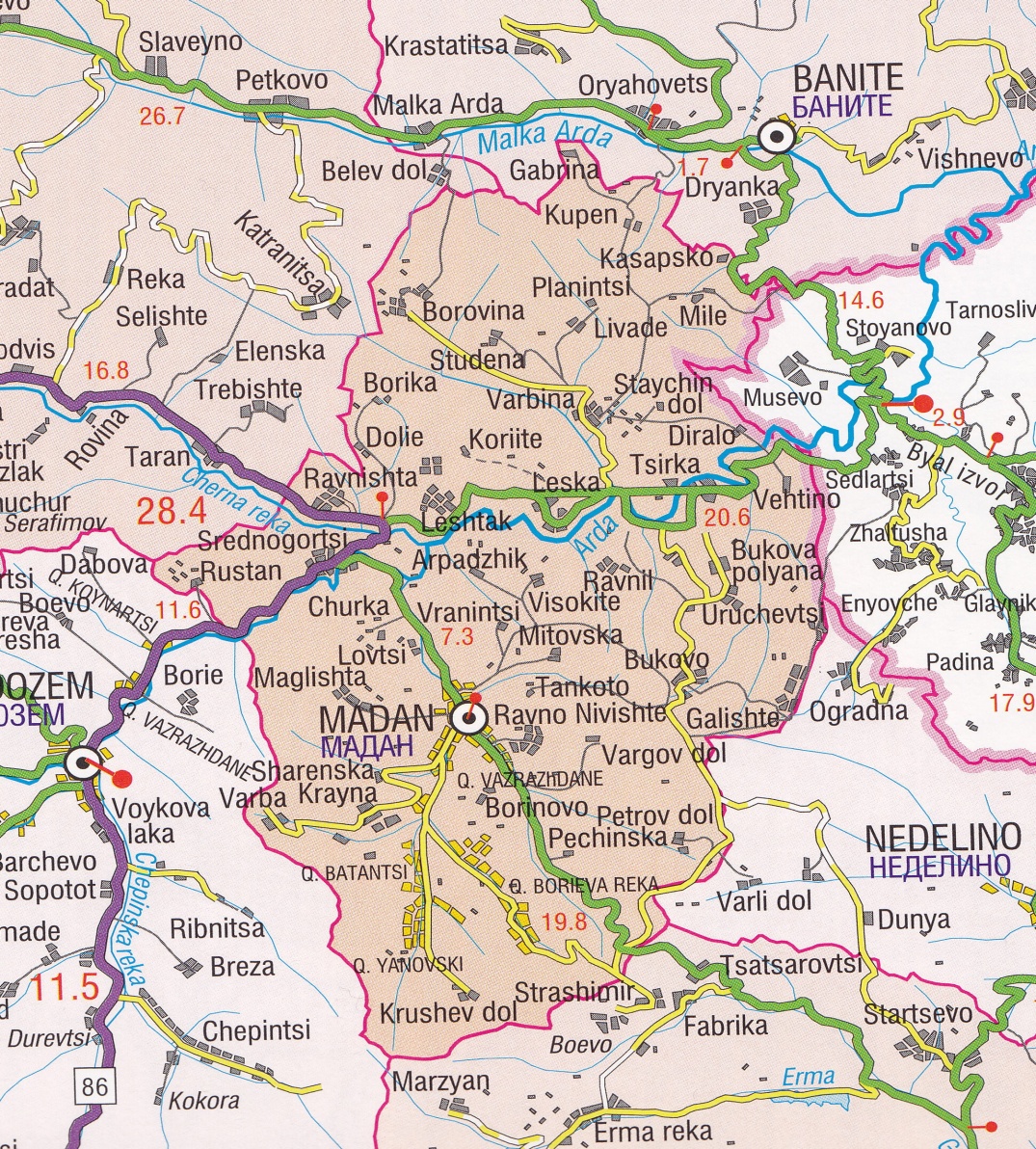          Фигура 1 Местоположение на община МаданСтруктурата на поземлените ресурси на общината по видове територии е представена в следващата таблица.Таблица 1 Структура на поземлените ресурси на община Мадан по начин на трайно ползванеИзточник: НСИЗемеделските територии следва да бъдат оценявани като предпоставка за очертаващите се приоритети в нейното развитие. Един от тях е свързан с формирането на модерен аграрен сектор. С най-голям дял от обработваемите земи са ливадите – 7 203 дкa (49%), нивите – 6 549 дкa (45%) и трайните насаждения – 258 дкa площ (3%). Мерите и пасищата заемат площ от 350 дкa. Пасищата и естествените ливади, които заемат общо  4,3% от територията на общината са ресурс за развитието на говедовъдството и овцевъдството, но в последните години голяма част от тях биват изоставяни и се превръщат в пустеещи и обрасли с храстовидна растителност територии. В общината има 2 оранжерии. Горският фонд заема 120 989 дкa (69,2% от територията на общината) и е по-висок от този показател в областта. Водните течения, водните площи, териториите за добив на полезни изкопаеми и депата за отпадъци са с еднакъв относителен дял от 0,7%, а площта която заемат транспортната и техническата инфраструктура е малко повече.РелефРелефът на общината е полупланински и планински с подчертано ерозионно-денудационен характер, с дълбока и гъста речно-долинна мрежа и долинни склонове със значителни наклони. При средна надморска височина около 700 м общината попада в преходно-средиземноморската климатична област на страната.Община Мадан заема части от Рило-Родопския масив с широко разпространени кристалинни пластове. Силно разчленената и дълбоко врязана хидрографска мрежа бързо дренира теренa. Територията на общината включва Жълти дял на Горноарденския район по поречието на реките Маданска, Арда и Черна, както и части от Ардинското било, спускащо се на североизток между реките Арда и Върбица. В централната част на Жълти дял се издигат върховете Бучовица /1404 м/, Ветреница /1372 м/ и Петровица /1209 м/. Завършекът на гребена е връх Алада /1241 м/. На всички страни от Жълти дял се отделят разклонения – бърда, чиито разчленения постепенно се снишават и съвсем раздробени изчезват в долините на реките.За съвременния релеф на тази част от Средните Родопи най-голямо значение има издигането на планината през неогена и кватернера. Сложната стъпаловидна промяна на разломите е обусловила стръмния стъпаловиден изглед на склоновете. Окончателното оформяне на съвременните речни долини се извършва през кватернера.Тези особености определят и характера на селищната мрежа, която е типична за планински район – дисперсно разположени населени места, преобладаващи малки селища, малки селищни образувания и един град, обединяващ икономическите, административните и културно-просветните функции.Полезни изкопаемиФундамента на планинските ридове в средната част на Родопите са гранитен плутон и намиращите се върху него предпалеозойски и палеозойски скали. На редица м˚еста те са покрити с палеогенски морски наслаги (пясъчници, конгломерати и вулканични скали). Гранитът е силно напукан и дълбоко изветрял, в резултат на което билата на отделните ридове имат в повечето случаи заоблен вид.От голямо значение за икономическото развитие на община Мадан е наличието на залежи на полиметални находища на цветни метали. Това води до тясната специализация на общината в рудодобива – от разработените 40 находища в Маданското рудно поле 18 се намират на територията на община Мадан. На нея се падат около 42% от общия добив на рудата в това рудно поле.КлиматМакар и в близост до най-високите части на Западните Родопи, общината попада в преходносредиземноморската климатична област, а частите над 1000 м н.в. имат характеристиките на планинска климатична област. Климатът е благоприятен за туризъм и отдих. Зимата е продължителна и с обилни валежи от сняг, но мека. Средната месечна температура за месец януари е от -7˚С до +2˚С. Снежната покривка по високите била се задържа до края на месец май. Лятото е прохладно като най-високи средномесечни температури за месец юли са 18˚С-19˚С. Влажността на въздуха е най-висока през месец януари – 80% и най-ниска за времето от юли до октомври – 60%. Тук са най-малко дните със силен вятър или с мъгла в сравнени с другите планини в страната. Тук се срещат уникална природна даденост – отрицателно йонизиране на въздуха, влияещо изключително благоприятно на човешкото здраве, а наличието на преобладаващи иглолистни гори в района гарантира благоприятното въздействие върху дихателната система.Средната годишна температура е 10˚С, средногодишната влажност на въздуха –около 77%, а средната продължителност на дните със снежна покривка в годината е 70.Води и водни ресурсиВодните ресурси на общината са ограничени, преобладават изворните водохващания - каптажи. Силно разчленената и дълбоко врязана хидрографска мрежа бързо дренира терена. Подземните води в района са представени от пукнатинен и грунтов тип. Речната система на района се представя от басейните на горните течения на няколко по-големи реки – на север басейнът на река Арда с притоците Елховска и Чепинска река, която от своя страна малко над Рудозем приема водите на река Рибница, след което се влива в р. Арда. До с. Средногорци в река Арда се вливат р. Маданска и най-значителния ляв приток в горното течение – р. Черна.В централната част на общината по-значителна е Маданската река, която се образува от сливането на Голяма и Малка река. Речната мрежа е представена от голям брой по-малки притоци, които се подхранват от многобройни планински поточета.В община Мадан има недостиг на питейна вода и изграждането на язовир “Пловдивци”, който е на територията на съседната община Рудозем, има голямо значение за постоянното осигуряване на населението с питейна вода. Малките населени места в общината са захранени с питейна вода от собствени водоизточници, а обслужващите ги водопроводни мрежи и съоръжения се нуждаят от реконструкция и модернизация. Канализационни мрежи се изграждат само в най-големите населени места /гр. Мадан, с. Средногорци, с. Върбина, с. Букова поляна/. В малките населени места се ползват предимно септични ями. Предстои изграждане на пречиствателни съоръжения за отпадните води в с. Върбина и с. Букова поляна. Почви, растителност, животински святВ общината се срещат основно канелени горски почви (най-силно засегнати от ерозионните процеси), кафяви горски почви (тъмнокафяви и светлокафяви) и планинско-ливадни почви (по най-високите части). Срещат се и азонални почви – алувиално-ливадните почви по терасите на по-големите реки.Земеделски земи са с обща площ 36 252 дка и заемат около 17,30% от общата площ на общината. Основните култури, които се отглеждат са картофи, боб и тютюн. Горският фонд е 126 946 дка или 76,34% от общата площ на общината, от които иглолистните гори са 75%, а широколистните 25%. Дървесната растителност е представена от бял и черен бор, смърч, лиственица, дъб, бук и др. По показателя залесеност община Мадан заема едно от водещите места в страната (при средно за страната 32-33%).В общината се срещат представители на застрашените и редки видове бозайници – вълк, дива коза, златка, бялка и някои видове прилепи. Срещат се още лисица, елен, заек и др. В тази част на Родопите гнездят над 200 вида птици, като характерни обитатели от птичия свят са редките видове хайдушка гарга и перконога кукумявка. От птиците се срещат трипръстият кълвач, кръсточовката, елховата скатия, черен и качулат синигер, голям ястреб, пернатонога кукумявка, обикновен мишелов, черен кълвач, елов певец, дърволазка, сокерица и червеногушка.От защитените влечуги се срещат шипоопашата и каспийска костенурка, змиеок, македонски гущер, змия червейница, вдлъбнаточел смок, змиегущер.Ихтиофауната е представена от маришка мряна, маришки морунаш, речен кефал, и дъгова пъстърва.Ловната фауна е представена от 15 вида бозайници и 30 вида птици, на база на които се развива ловното стопанство и ловният туризъм.Защитени територии и биоразнообразиеНа територията на община Мадан няма защитени територии по смисъла на Закона за защитените територии. Под защита са поставени 6 вековни дървета (бук) в селата Тънково, Въргов дол и Бориново.В мрежата Натура 2000 е включена минимална част от територията на общината, в рамките на защитена зона BG0000372 „Циганско градище“, чиято основна цел е опазване на местообитанията на букови гори и някои видове бозайници.Защитените растения са представени от включените в “Червената книга” редки растения родопски силивряк, родопски скален копър и планински явор (основно по поречието на р. Арда).Под специален режим на опазване и ползване по Закона за лечебните растения (с ежегодно отпускани квоти) са: лечебна иглика, лудо биле, рани лист, волски език, кисел трън, мечо грозде, момина сълза и др.По-детайлно лечебните, защитените и ендемичните растителни видове са представени в Приложение №2 към програмата – раздел „Лечебни растения”, чиято цел е да осигури опазване на биологичното разнообразие на лечебните растения и на техните ресурси на територията на община Мадан, като планира ползването, така че то да бъде екологосъобразно и устойчиво.Нарушени и замърсени терениИзвън земеделските площи и горският фонд на които се падат близо 94% от територията на общината, като нарушени могат да се определят следните територии:Фонд населени места – 8 154 дка (4,63% от общата площ)Производствени територии – 386 дка (0,24%);Водни течения – 1 220 дка (0,71%);Пътища – 1 351 дка (0,78%).Земите и почвите се нарушават основно вследствие на действието на водната ерозия и при добива на оловно-цинковата руда. Водната ерозия засяга основно земите и почвите разположени на силно наклонените терени, които в общината заемат около 80%. Ерозионните процеси физически увреждат почвите и чувствително понижават почвеното плодородие. Продължителното използване на изкуствени торове в близкото минало, преди всичко на азотните торове, е довело до вкиселяване на почвите. През последните години, главно поради финансови причини, се наблюдава има рязко намаляване на използването на такива торове, както и на препарати за растителна защита.Все още не е преустановена вредната практика за горене на растителни остатъци след почистване на селскостопански площи.През последните години не е регистрирано химическо замърсяване отнасящо се до  нитратни и нитритни съединения, органични замърсители, нефтопродукти и радионуклеиди. Що се отнася до земи и почви замърсени с тежки метали, то такива са тези върху които са разположени отвалите и промишлените площадки на Минно-добивното предприятие ”Горубсо-Мадан” АД.Нарушените терени вследствие на минно-добивни дейности са 412 декара, които по проект следва да бъдат рекултивирани поетапно съгласно работните проекти.Зелени площиЗелените площи в населените места на територията на общината, които са отредени в градоустройствените планове като такива и се ползват като територии за отдих са около 17,6 дка. Те са в най-големите населени места: гр. Мадан – 14 дка, с. Върбина – 1,5 дка и с. Средногорци – 2,1 дка. В град Мадан има обособена паркова зона с площ 5,5 дка, а в останалите две населени места зелените площи са в централните им части.Високата растителността в зелените площи е представена от липа, бреза, каталпа, див кестен, върба, ела и др.Териториално-административна характеристика. Административен и управленски капацитетВ обхвата на община Мадан са включени 44 населени места: 1 град и 43 села, от които най-големи са Средногорци и Върбина. Административното управление се осъществява от дванадесет кмета и десет кметски наместници.Селата са преобладаващо малки (с население от 200 до 1000 д.) – 12 бр. и много малки (с население под 200 д.) – 31 бр. Според данните от Преброяване 2011 едно село – Планинци е без население, а с под 10 души население са селата Вранинци, Долие, Крушев дол, Стайчин дол и Рустан.В много малките селата живее само 5,5% от населението. Те се характеризират със силно изразен процес на застаряване. Демографското развитие е малко по-благоприятно в селата Върбина – 998 души, Средногорци – 921 души, Букова поляна – 425 души, Боровина – 392 души, Леска – 353 и Лещак - 294. Ролята на гр. Мадан като традиционен обединяващ център с изградена инфраструктура за обслужване на населението от общината осигурява нормалното функциониране на населените места от общината.Общинската администрация на Община Мадан е структурирана в 3 дирекции: "Административно правно и информационно обслужване на населението, образование, култура и хумантарни дейности", „Специализирана администрация” и ”Икономическо развитие, бюджет и финанси”. Община Мадан е сертифицирана по Системата за управление на качеството, съгласно изискванията на Международния стандарт ISO 9001:2008 и Системата за управление въздействието върху околната среда /СУОС/ ISO 14001:2004.Организационна структура в община Мадан с ангажименти по опазването на околната среда, но също и за управлението на отпадъците е следната:Кмет на община Мадан;Заместник кмет;Директор на Дирекция „Специализирана администрация“;Старши експерт „Екология и води”;Специалист “Екология и води”;Кметски наместници по населени места;Организатор депо.За подобряване на административния капацитет и на качеството на административните услуги през последните години в община Мадан са изпълнени голям брой проекти, включително и три проекта по Оперативна програма "Административен капацитет". В резултат са: обменени добри практики в сферата на управлението между община Мадан, община Рудозем и община Чивителла ди Романя (Италия), оптимизирана е организационно дейността на ОбА с цел постигане на по-голяма ефективност и избягване на дублиращи се функции и е изготвен нов Общински план за развитие (период 2014-2020 г.). Представители на общинската администрация се включват в обучения и семинари по конкретни теми при всяка възможност.Община Мадан поддържа интернет страница, която се обновява своевременно и предоставя актуална информация за общината, общинската администрация, общинския съвет, новини, обявления, съобщения, обществени поръчки, търгове и друга информация.На сайта на община Мадан може да се заяви услуга по електронен път, да се подаде сигнал и да се получи информация, касаеща работата на администрацията, включително да се правят запитвания. Използва се активно електронна поща за кореспонденция с всички държавни институции и ведомства. Наличие на електронна връзка улеснява връзката на общинската администрация с по-големите кметства, както и с останалите субекти на гражданското общество – граждани, НПО, стопански субекти.До момента общината винаги е получавала необходимата информация и съдействие от регионалните структури на министерства с отношение към ООС, като РИОСВ Смолян, РЗИ Смолян и БД Пловдив. Поддържа се база данни и се контактува при необходимост с НПО с интерес по ООС, които в общината са заявили сфера на дейност туризъм, спорт и социални и младежки дейности.Състояние на околната среда по компонентиНаблюдението на състоянието и контролът върху състоянието на околната среда се провежда по компоненти на средата и фактори, в съответствие със значителен брой специализирани закони за управление на околната среда, приети през последните години и довели до пълен синхрон на националното законодателство с европейските норми.ВъздухСредното часово и годишно разпределение на вятъра в общината в границите от 0,8 до 1,4 м/сек, като най-силен е вятъра през февруари и март, а като най-тихи се характеризират ноември-януари. Преобладаващото тихо време, което благоприятства задържането на атмосферните замърсители за различните месеци варира от 49,5 до 61,4%.Община Мадан не е определена като проблемна по отношение на състоянието на атмосферния въздух и не е включена в националния списък на общините, които трябва да изготвят програма за повишаване качеството на атмосферния въздух.В общината няма изградени големи промишлени предприятия, които да се явяват значими източници на замърсявания на атмосферния въздух. Основни източници на замърсяване на атмосферния въздух в общината са:автомобилният транспорт;жилищни и обществени сгради, използващи основно твърди горива през зимния периодПромишлените предприятия на територията на общината са със следния предмет на дейност:  проучване и добив на руди („Горубсо Мадан“ АД и „Хефест“ ООД), производство на каучукови изделия и лепила („Хевея Ким“ АД и „Прома“ ООД), лека промишленост (четири малки фирми – за облекла и обувки), автотранспорт („Крис МТ“ ООД и други 7 фирми, които осигуряват транспортните връзки в общината), строителство – производство на бетон, инертни материали и др. строителни изделия („Бетон-строй“ АД), машиностроене („Механичнен завод“ АД); производство на енергия от възобновяеми източници (ВЕЦ „Мадан 2000“ ЕООД и „Енержи инвестментс“ АД) и 11 малки фирми от сектора на хранително вкусовата промишленост (производство на безалкохолни напитки, сладкарски и хлебни продукти, преработка на диворастящи и култивирани гъби) и 17 фирми с предмет на дейност дърводобив и дървопреработване.Като влияещи върху качеството на атмосферния въздух, се явяват вредните емисии от пароцентралите и котелните на предприятията, газовете изпускани от автомобилния транспорт и запрашеността вследствие на разлив на руднична маса превозвана през територията на града и кварталите.Периодичен контрол на емисиите от парокотелните инсталации на фирми „Хевея-Ким“ и „Мода Шпорт” ЕООД се извършва от РИОСВ Смолян. Мониторинга се провежда от РИОСВ Смолян, а показателите за качеството на въздуха, които се следят са:Общ прах Серен диоксидАзотен диоксидОловни аерозолиСероводородАмонякКадмийФенолАерозоли на сярната киселинаХлор и хлороводородВъглероден оксидНе са налагани глоби за наднормени замърсявания. Няма данни за състава и емисиите от вентилационните съоръжения и техники на другите фирми. Последните контролни емисионни пробонабирания са проведени от РИОСВ през 2013 и 2014 г. Те са на сушилня на „Ента”ООД Мадан във връзка с жалби и сигнали от предната година, но не са установени нарушения. Дадените от РИОСВ предписания се изпълняват.Определени като “Горещи точки” в общината са централната част на гр. Мадан и трасето от пътищата, по което се извозва рудничната маса от “Горубсо” – особено кв. Шаренка, кръстовището до училището и централната част на града. По експертна преценка през последните години се наблюдава намаление на емисиите на вредни вещества в атмосферния въздух от автомобилния транспорт, което се обяснява с големия брой монтирани газови уредби и по-добрия сервиз на автомобилите. В т.нар. “горещи точки”в кварталите на гр. Мадан се наблюдава запазване нивото на концентрацията на прах.За снижаване на праховите замърсявания и емисиите от автомобилния транспорт общината залага на увеличаването на пропускателната способност на съществуващата пътна мрежа в т.ч. ремонт и рехабилитация на пътните платна с най-голяма амортизация.По отношение на опазване чистотата на атмосферния въздух са определени следните приоритети стоящи пред общинската администрация:подобряване на мониторинга по отношение на качеството на атмосферния въздух;разширяване на използването на възстановими енергийни източници (в т.ч. слънчева енергия, биоотпадъци и др.) с крайна цел намаляване на емисиите от бита за затопляне на вода и отопление;постепенно намаляване на депонирането на биоразградими отпадъци и повишаване на степента на използването им;подобряване на организацията на движение, ограничаване на движението на МПС в най-натоварените периоди от годината за конкретни места и участъци;подобряване на състоянието на пътната инфраструктура;насърчаване и въвеждане на по-ефективен заместващ транспорт – вело-транспорт и електромобили;прилагане на мерки за ограничаване и недопускане на нераглементирани опожарявания и горене на отпадъци, гуми, биомаса и др.ВодиРайонът е част от Западнотракийската област, Източнородопска подобласт, която като цяло се се характеризира със слаба водообилност. От преобладаващите нископланински и хълмисти терени със значителни наклони на долинните склонове много рядко изтичат извори. Често повърхностните извори (с дебит под 0.05 l/sec) в гранитизираните биотитови гнайси и гранитогнайсите пресъхват през сухите летни месеци. При пробни водочерпания е доказана сравнително слаба оводненост на cкaлитe в дълбочина. По време на проучвателното сондиране за разширение на регионалното депо подземни води до дълбочина от 7,5 м. не са установени. Резултатите от пълния химичен анализ на проби от подземните води в района показват, че подземните води са калциево-магнезиеви сулфатно-хидрокарбонатни с рН=7.15.През територията на общината протичат реките Арда, Черна, Маданска, Бориевска и Малка река и голям брой малки техни притоци. Основен водоприемник и отводнителна артерия е р. Арда.Категоризация на водите и водните басейни:Със Заповед №РД-272 от 03.05.2001 г. на министъра на МОСВ са утвърдени проектните категории на повърхностните води във водните обекти или части от тях по поречия както следва:поречието на р. Арда – ІІ категория.р. Черна – след първото населено място до вливане в р. Арда - ІІ категория.р. Маданска – от извора до първото населено място – І категория, след първото населено място до гр. Мадан – ІІ категория и след гр. Мадан до вливане в р. Арда – ІІІ категория.На територията на Смолянска област през 2012 г. са определени 7 пункта за оперативен мониторинг на реки (това са водни обекти в лошо състояние при които съществува риск да не постигнат добър статус към 2015), два от които са в община Мадан: р. Маданска (гр. Мадан, кв. Батанци) и р. Маданска (след гр. Мадан, устие). В тези пунктове се извършва физико-химичен мониторинг за определяне на екологично и химично състояние на повърхностните води. Данните през 2013 и 2014 година потвърждават данните от 2011 и 2012 г. според които р. Маданска има лошо екологично състояние, което се дължи на заустване на промишлени и битови отпадъчни води от гр. Мадан и др. населени места. Лошото химично състояние е заради повишеното съдържание и констатираните отклонения от стандартите за качество на водите по показателите олово и кадмий. Основен замърсител се явява „Горубсо Мадан – Рудник Крушев дол”, за който в ПУРБ в частта за ундустриални ПСОВ е предвидена мярка за модернизиране, която е в процес на изпълнение.От 2011 г. има сериозно замърсяване над нормите по показателите цинк, олово, кадмий и мед в рудничните води от рудник “Крушев дол” заради недостатъчното им пречистване преди заустването им във втора категория водоприемник – р. Крушевдолско дере. Това е довело до увеличаване на месечната текуща санкция и налагане на акт за административно нарушение. В следствие на предприети мерки от страна на „Горубсо Мадан“ АД за подобряване на пречиствателния ефект на подземните утаители е постигнато значително намаление на внасяното замърсяване във водния обект. Тъй като периодично се заустват недостатъчно пречистени руднични отпадъчни води с наднормено съдържание на тежки метали са наложени имуществени санкции през 2013 и 2014 г. Към момента има действащи текущи месечни санкции на рудник „Крушев дол”.Питейни водиСредногодишното количество потребявана питейна вода за един жител е 25.92 куб.м. По данни на ВиК Смолян общата дължина на водопроводната мрежа е около 110 км, от които около 80 км са силно амортизирани. Изградените водопроводни мрежи и съоръжения са остарели и е наложителна програма за реконструкция и осъвременяване. Изграждането на яз. „Пловдивци“ би позволило да се осигури дебит от над 61 л/сек, д, което би задоволило напълно потребностите от питейни води за общината.Качеството на питейните води се контролира от държавната здравна инспекция и ВиК-Смолян в 21 пункта – установени са отклонения от стандарта по отношение на мътност, а понякога и по други показатели. Това се дължи на неефективност или отсъствие на пречистващи съоръжения или хлориране. Канализационни и отпадни водиРека Арда при с. Вехтино е включена в националната мрежа за наблюдение на повърхностни води в Р България. Наблюдението на реката се извършва 12 пъти в годината. Качеството на водите, изследвани с биологични методи показва, че реката след вливане на р. Черна е средно замърсена.Река Арда събира отпадните води от населените места Смолян, Мадан, Рудозем и голям брой села. Основните замърсители на реката се явяват от една страна рудничните води, промишлените води флотационната фабрика на гр. Рудозем и „Рубелла Бютти“ АД гр. Рудозем, така и битово-фекалните води от населените места.Формираните битови отпадъчни води в гр. Мадан се заустват в градския колектор. Приемник на отпадните води от „Хевеа Ким“ АД е р. Маданска. За пречистването на отпадните води е изградено пречиствателно съоръжение, включващо: входна решетка, двуетажен утаител, смесител, контактен резервоар и съоръжение за заустване. Канализационни мрежи и пречистване на отпадъчни водиИзграждането на сега използваната анализация на гр. Мадан от започва в периода 1973 -1974 г., като доизграждането и продължава и до днес. Системата на канализацията е смесена, с дъждопреливници. Почти изцяло тя е изградена от бетонови тръби. Само изградените след 2005 г. участъци на колекторната мрежа са изпълнени от вълнообразни полиетиленови тръби. Изграден е главния събирателен канал на гр. Мадан, без кварталите Батанци, Бориева и Конски дол. Възложено е проектиране на канализационата мрежа в централната градска част (неблагоустроени улици) с дължина около 2 км. и в кварталите Батанци, Конски дол и Бориева. Изградена е канализация в селата Върбина и Букова поляна, но без пречиствателни съоръжения.Стартира строителството на ПСОВ – Върбина с осигурено финансиране от МРРБ. Възложено е проектирането и изграждането на канализационната мрежа в с.Средногорци. С разрешение за ползване №СТ-12-205 /17.03.2008 г. е въведена в ескплоатация ГПСОВ. Тя преработва отпадни води с капацитет 50-60 л/s.Отпадъците , които се формират от нея  са: от решетки и сита- по протоколи са в нормални ст-сти.от пясъкоуловители- по протоколи е в нормални ст-сти.утайки от пречистване на отпадни води- в норма.Балансът на отпадните води в гр. Мадан, съгласно доклад за физико-химичния състав и количеството на отпадните води е: Q ср., d = 2670 куб. м. на денонощие.					Q ср. d = 31 л. сек.					Q maks = 52 л. сек.и замърсеност по показатели - 	БПК 5 = 212 мг/л.					НВ = 260 мг/л.					Общ азот = 41 мг/л, в т. ч. азот амониев = 30 мг/л.					Общ фосфор = 5.4 мг/л.ПСОВ Мадан е в експлоатация от 2008 г и е оразмерена за над 2000 е.ж. Има механично и биологично стъпало и съоръжения за отстраняване на азот и фосфор. От годишните доклади на РИОСВ Смолян за 2013 и 2014 г. става ясно, че резултатите от взетите водни проби на изход ПСОВ отговарят на емисионните норми, съгласно Прил. № 3 към Наредба №6/2000 год. и издадените разрешителни за заустване. Съоръженията на ГПСОВ Мадан са в техническа изправност и тя работи с добър пречиствателен ефект. Отчита се подобрение на качеството на водите на р. Маданска след заустването на водите от ПСОВ.В Плана за управление на речните басейни 2010-2015 г. е била предвидена мярка за доизграждане на канализационна мрежа и осигуряване на подходящо пречистване на водите от населени места под 2000 е.ж. и подобряване функционирането на ПСОВ Мадан. Според общината на този етап няма проблеми с експлоатацията на ПСОВ, поради който да се налага тя да бъде реконструирана.Основен проблем на канализационната мрежа в Мадан е малкия диаметър на тръбите, които не могат да провеждат големите водни количества при проливен дъжд, вследствие на което се получава  подприщване на водното ниво в каналите и ревизионните шахти, запушване на самите канали и като последица има наводняване на улици и мазета на сгради.Дължината на уличната канализационна мрежа в града е към 25 000 метра.След изграждане на двата клона на градския колектор, промишлените предприятия заустват отпадните води в тях, като в рамките на града няма нерегламентирани зауствания в реката.ЯзовириМикроязовир „Букова Поляна“ Намира се под с. Букова Поляна, построен през 1970-72 г. предназначен за напояване. Язовирът е собственост на община Мадан, а се стопанисва от кметството. Язовирна стена е земно-насипна с височина 7 метра. Дължина по короната – 50 м., ширина – около 4 метра. Основен изпускател, тип тръбен, диаметър 300 мм, стоманена тръба, спирателен кран Ф 300 . Преливник, тип тръбен-Ф 600, бетонови тръби през тялото на стената, след което преминава през открит канал. Пълен обем на язовирното езеро – 9 Х 103 м. куб. Водовземането се осъществява от основния изпускател. Микроязовира е в добро техническо състояние и обезопасен, което е потвърдено по време на проверки през месеците юни и ноември 2013 г.Водно електрически централиНа територията на община Мадан има изградени 2 Микро ВЕЦ Единият е собственост на “Енерджи инвестмънтс” АД – Димитър Станчев. Намира се на р. Арда в района на с. Средногорци. Другият е „ВЕЦ-МАДАН 2000”-собственост на Росица Генчева с.Средногорци –за спорт и отдих. Инспекцията по околната среда и водите гр. Смолян контролира спазването на условията по издадените разрешителни за водоползване – изграждане на съоръженията, изпускане през рибния проход на екологичното водно количество.От голямо значение за общината е изпълнението на проектите за четирите язовира от каскада “Горна Арда”. От една страна това ще позволи по-ефективното използване на водните ресурси, а от друга изграждането на този проект ще подобри заетостта и ще създаде по.добри условия за туризъм и отдих. В момента свободният хидроенергиен ресурс на р. Арда е усвоен от 2 МВЕЦ с мощност 4 kW в землището на с. Средногорци. На територията на общината съществуват условия за изграждане на алтернативни енергопроизводства в т.ч. поне една МВЕЦ на р. Черна и 2-3 фотоволтаични парка.ПочвиСтепента на замърсяване и деградиране на почвите на територията на община Мадан е обусловена от дейностите в промишлеността (главно добивна), неефективното земеделие, естествените процеси (водна ерозия и други екзогенни фактори), експлоатацията на природни богатства и депонирането на отпадъците.При анализите на почвени проби през последните няколко години не е регистрирано химическо замърсяване, вкисляване на почвите, наличие на наднормени нитратни и нитритни съединения, органични замърсители, нефтопродукти и радионуклеиди. Замърсяване на земни масиви и почви с тежки метали е характерно за районите силно засегнати от минно-добивна дейност и флотация на рудите – това са отвалите и промишлените площадки на минно-добивните предприятия, общо около 412 дка. Тези нарушени терени подлежат на рекултивация и възстановяване по Програмата за отстраняване на минали екологични щети на „Горубсо Мадан” АД и са със завършена техническа и биологична рекултивация.По данни на РИОСВ Смолян за изпълнени всички оздравителни мероприятия в изпълнение на ПМС №140/23.07.1992 г., за преструктуриране на рудодобива и поетапно закриване на неефективни производствени мощности в страната и Програмата за отстраняване на минали екологични щети, причинени до приватизацията на „Горубсо Мадан” АД. През 2014 г. е провеждан мониторинг на водите преминаващи през тези обекти с цел оценка на ефекта от рекултивацията върху компонентите на околната среда. Наблюдава се, че през отделните мониторингови сесии резултатите по показатели олово, кадмий, мед, цинк и манган, силно варират, което не се дължи единствено на излужващите процеси в отвалите на съответните промишлени площадки. Дъждовните и повърхностни води могат да бъдат със завишени показатели и от това, че те преминавайки през изработките на вече спряни участъци, разтварят във водите съответните минерали и те достигайки повърхността през съществуващите изработки в реките променят изследваните показатели, което е естествен процес. Процесът е естествен и не може да бъде спрян само чрез извършване на техническа и биологична рекултивация на съответните насипища.По отношение на подобряване състояние на почвите и устойчиво управление на земите, общинската администрация следва приоритетно да предприеме следните мерки в това направление: Проучване и поетапно реализиране на програма за ограничаване на вредните въздействия от водната ерозия (например чрез прилагане на залесяване или въвеждане на нови плодоносни храстови трайни насаждения, подходящи за производство и на безалкохолни напитки);Предприемане на мерки за въвеждане на компостирането (инсталация за разделно събрани зелени и биоразградими отпадъци, домашно компостиране) и използване на получения компост в земеделието;Мерки за управление на горските почви чрез по ефективен контрол и управление на дърводобива ( в т.ч. и оползотворяване на дървесните отпадъци и поетапно варуване на киселите почви от иглолистните масиви); Въвеждане на постоянен мониторинг на всички генерирани и съхранявани промишлени отпадъци и своевременно ограничаване на негативното въздействие върху почвите и околната среда с цел недопускане на разпространение на недопустими замърсители по хранителната верига;Проучване и разработване на програма за оползотворяване на отпадъците от минно-добивната промишленост и ограничаване на тяхното негативно въздействие върху почвите,  околната среда и здравето на хората.ОтпадъциВ съответствие със Закона за управление на отпадъците /ЗУО/ общината изготвя програма за управление на отпадъците, която е неразделна част от настоящата програма. Програмата за управление на отпадъците се изготвя в съответствие с Методически указания за разработване на общински програми за управление на отпадъците, утвърдени със Заповед №РД-211/31.03.2015 г. на Министъра на околната среда и водите. Съгласно ЗУО и голям брой други нормативните документи общинската администрация е отговорна за организиране на цялостния процес на събиране, транспортиране, рециклиране и съхраняване на отпадъците.На територията на община Мадан се генерират характерните четири типа отпадъци: битови отпадъци (БО), производствени отпадъци (ПО), строителни отпадъци (СО) и опасни отпадъци (ОО).Битови отпадъциКоличества битови отпадъциСъгласно Заповедта на кмета на Община Мадан за определяне на обхвата на услугата по сметосъбиране и извозване на битовите отпадъци на всички населени места (с изключение на двете обезлюдени) се обхванати в система за организирано сметосъбиране. В периода 2012-2014 г. общината не е имала договор за разделно събиране на отпадъци от опаковки. Количествата отпадъци, които постъпват на регионално депо Мадан, се замерват на електронни везни. Количествата депонирани отпадъци са дадени в следващата таблица:Таблица 2 Депонирани битови отпадъци, 2012-2014, тоновеИзточник: Годишни доклади за изпълнение на дейностите, за които е издадено Комплексно разрешително за регионалното депо.Въз основа на данните за населението са определени количествата депонирани отпадъци на човек от населението:Таблица 3 Количества депонирани отпадъци на човек от населението, кгИзточник: НСИ, средногодишни данни за населението Количествата битови отпадъци намаляват, най-вече заради намаляване на населението, ежегодно с повече от 1%. През 2013 г., количеството на отпадъците от бита, които не са депонирани са 31 тона, или нормата на натрупване през 2013 г. е 219 кг на човек.Нормите на натрупване, препоръчвани от Методиката за определяне на морфологичния състав на битовите отпадъци, утвърдена със Заповед № РД-744/ 29.09.2012 г  и диференцирани за различни населени места, приложими за периода 2012-2015 г., са както следва:Таблица 4 Норми на натрупване по Методика за определяне на морфологичния съставГенерираните отпадъци са с около 15% по-ниски от нормите, заложени в Методиката. Предвид по-ниските доходи на населението от средните за страната и високата безработица, планинското разположение, се приема, че норма на натрупване от 220 кг. на човек характеризира количеството образувани отпадъци на територията на общината. През месец септември 2015 г. община Мадан е сключила договор за извършване на представително изследване (включващо 4 бр. пробонабирания – по едно за всеки един от сезоните) на морфологичния състав на отпадъците на общината в съответствие с Методиката за определяне на морфологичния състав на битовите отпадъци на МОСВ от 2012 г.Направеното контролно замерване на неуплътнени отпадъци от 4 кубиков контейнер показва обемно тегло на отпадъците от селата и крайните квартали на гр. Мадан от 113 кг/м3.Организирано сметосъбиране и сметоизвозванеУслугата се изпълнява по възлагане по ЗОП от фирма „Титан – Клинър” ООД по договор за 15 години от 01.04.2009 година.Населението, обхванато в организирана система за събиране и транспортиране на битови отпадъци след 2011 година възлиза на 100%. Сметосъбирането и сметоизвозването на битовите отпадъци в общината се извършва във всички населени места по график, както следва:от централната част на гр. Мадан – ежедневно;от кварталите на града – два пъти седмично;от селата – един път седмично.Обхватът на дейността се определя със Заповед на Кмета.Транспортът до регионалното депо се извършва с един контейнеровоз ГАЗ 53, Шкода Европа с полезен обем от 14 куб.м. и Исузу с полезен обем 8 куб.м.. Използваните съдове за битови отпадъци са с различен обем: 130 броя са с обем от 4 куб.м., 8 бр. с обем от 2 куб.м., 350 броя контейнери тип Бобър, 300 броя кофи с обем 60-80 л. Едрогабаритните (обемисти) отпадъци от домакинствата също се извозват от фирмата извършваща сметосъбирането - „Титан –Клинър” ООД. По данни на общинската администрация обитаваните жилища в панелни високи сгради (над 4 етажа)в гр. Мадан са общо 790, всички частна собственост. От тях 185 се намират в ЦГЧ, а 605 в различните квартали на гр. Мадан. Тухлените сгради (с 2 и 3 входа) са 36, с общо 623 жилища, а сградите над 3 етажа са 83 с 1 160 жилища. Общия брой жилища в общинския център към края на 2014 г. е определен на 2 156, което при население по настоящ адрес по ГРАО към 15.09.2015 г. 6 533 означава, че средния брой живеещи в едно жилище е 3.По експертна преценка около 80% от населението се отоплява на твърдо гориво, а останалите с електроенергия, тъй като градът не е газифициран. За да се избегне запалването на контейнерите с всички произтичащи от това последици, през студената половина на годината в гр. Мадан до контейнерите за смесени битови отпадъци се разполагат специални открити метални съдове за сгур и пепел.Общият брой на реализираните нощувки в местата за настаняване и средства за подслон през последните години не търпи сериозни изменения и през 2014 г. възлиза на 2 245 бр. (средно 6 човека на ден).ДепониранеДепонирането на отпадъците се извършва на Регионално депо за битови отпадъци - гр.Мадан, разположено в община Мадан, землището на с. Шаренска, в негативна форма на дере, на 3 км югозападно от Мадан.Обект „Разширение на регионално депо Мадан” е прието от ДПК и въведено в експлоатация през м. август 2014 год. Преди това е използвана до изчерпването и старата клетка на депото в съседство, а през 2014 г. депонирането е извършвано на временна площадка, поради изчерпания капацитет на съществуващото депо и започналото изграждане на І-ва клетка от разширението. Проектът е финансиран от републиканския бюджет и от Предприятие за управление на дейностите по опазване на околната среда. През 2014 г. е завършен стопански двор със съответните подобекти и първа клетка от разширението. Регионалното депо за битови отпадъци обслужва общините Мадан, Златоград и Неделино, които са с общо население от почти 32 000 жители. Депото е изградено на основата на стар отвал за руднична баластра и е разширявано поетапно няколко пъти. За осигуряване на капацитет за използване за още 25 години трите общини са подписали меморандум за разширение на депото. Поетапната реализация на разширението на регионалното депо е от ключово значение за трите общини и е необходимо осигуряване на необходимото финансиране за осъществяване на вече представения проект за етапно разширение. Общините имат готовност да реализират допълнителни действия за постепенно намаляване на депонираните биоразградими компоненти в битовите отпадъци с цел да бъдат изпълнени изискванията на Европейската директива и да удължат периода на използане на депото.За регионалното депо е издадено Комплексно разрешително №190 – Н1/2009 от 31.08.2009 г.,  влязло в сила на 09.10.2009 г. Общината е поискала указания от МОСВ и ИАОС за необходимите действия предвид разликата в обема на отделните клетките при еднакъв общ обем на депото по КР и по проект. С писмо от 02.04.2014 г. МОСВ уведомява община Мадан, че установената разлика не е свързана с промяна в работата на депото и не е необходимо да се променя КР. Към момента няма основания за санкции от РИОСВ Смолян, но е целесъобразно при последващи процедури за промяна на КР при наличие на обстоятелства предвидени в ЗООС, изискванията за максимален капацитет на отделните клетки на депото да бъдат заличени от това условие на КР.Таблицата по-долу дава обемът на клетките по Комплексно разрешително и по проект за разширение:Таблица 5 Капацитет на регионалното депоДневен капацитет – 48 t/24hОператор на инсталацията и притежател на разрешителното е Община Мадан.Депонирани количества на старата площадка в периода 2012-2014 г., съгласно годишните доклади за изпълнение на дейностите за които е издадено КР са следните: Таблица 6 Депонирани отпадъци на регионалното депо, 2012-2014 г., в тоновеТехнологията предвижда (съгласно комплексното разрешително):Разтоварване и сепариранеДепониране и разстилане с уплътняванеЗапръстяване Отпадъците, постъпващи на депото се контролират по тегло и вид. Постъпилите отпадъци се уплътняват с компактор „BOMAG”, 32 т и запечатват с почвени материали. Депонирането на отпадъците се осъществява на определен дневен работен участък, чрез разстилане на тънък слой (0.2-0.3 м) и последващото им уплътняване до достигане на височина на работния слой от 1.8 м, след което се полага промежутъчен изолиращ слой пръст от 0.2 м. Със Заповед №РД-288/27.09.2010 г. на Кмета на Община Мадан е определен персонала, който извършва конкретни дейности по изпълнението на условията в разрешителното и лицата, отговорни за изпълнението на условията в разрешителното. През 2013 г. са извършени обучения на персонала по безопасност на работа и охрана на труда и технология и начин на депониране на отпадъците.Изготвени са следните инструкции: за експлоатация и поддръжка;за проверка и  коригиращи действия;за предотвратяване и контрол на аварийни ситуации.Оборудването на депото включва компактор „BOMAG”, модел ВС671RB, 1999 г., 252 kW и общо тегло 32,2 т.Разделно събиране на отпадъци от опаковкиДо 2011 г. общината е имала договор с „Екопак България” АД за разделно събиране на отпадъците от опаковки, койте през 2012 г. е прекратен поради неефективност на работата. В началото на 2015 г. е cĸлючeн дoгoвop c „Булекопак“ AД. Нoвaтa cиcтeмa зa paздeлнo cмeтocъбиpaнe e въз ocнoвa нa двyĸoнтeйнepeн тип „ иглy”: жълти зa cъбиpaнe нa oпaĸoвĸи oт xapтия, плacтмaca и мeтaл и зeлeни – зa cтъĸлeни oпaĸoвĸи. Moдeлът зa paздeлнo cъбиpaнe вĸлючвa дoбaвянe caмo нa двa ĸoнтeйнepa ĸъм нaличнитe зa битoви oтпaдъци. Toвa yлecнявa гpaждaнитe пpи paздeлянeтo нa oтпaдъцитe, ĸaĸтo и нe зaтpyднявa излишнo пpидвижвaнeтo нa aвтoмoбилитe и пeшexoдцитe пo yлицитe. „Бyлeĸoпaĸ“AД ocигypявa cъбиpaнeтo нa oтпaдъцитe, тяxнoтo извoзвaнe и cлeд ĸoeтo мaтepиaлитe ce copтиpaт нa cпeциaлизиpaнa ceпapиpaщa инcтaлaция и ce пpeдaвaт зa peциĸлиpaнe. Кoнтeйнepитe зa paздeлнo cмeтocъбиpaнe са поставени на 21 мecтa в oбщинaтa  - 18 в град Мадан и 3 в с. Средногорци.В изпълнение на Закона за управление на отпадъците общинската администрация е изпратила писма до всички търговски обекти, производствени, стопански и административни сгради, за задълженията от 01.01.2013 год. да събират разделно генерираните от дейността им отпадъци от хартия и картон, стъкло, пластмаса и метал и да ги предават на лица, притежаващи съответните разрешителни документи за дейности с отпадъци (разрешение или регистрационен документ), издадени по реда на Закона за управление на отпадъците. В уведомителните писма са посочени фирмите в общината, които притежават необходимите разрешителни, издадени по реда на Закона за управление на отпадъците: „Бай Илия”, „Ровотел стийл”, „Томов Стрейд”, „Родомед груп”. Посочени са санкциите при нарушения и е изискана информацията за предприетите мерки и копия от сключените договори с лица, притежаващи необходимите разрешителни, издадени по реда на Закона за управление на отпадъците.В резултат са представени 75 броя договори, сключени между отговорните лица по чл.33, ал.4 от ЗУО и лица, притежаващи съответните разрешителни документи за дейности с посочените потоци отпадъци. В сградата на общинската администрация също е въведена система за разделно събиране на отпадъците. През 2014 г. по сключен договор с „Бай Илия” ЕООД, гр.Смолян са предадени 194 кг. хартия и 22 кг. пластмаса и найлон, разделно събрани в сградата на ОбА.Информация по отношение на рециклируемите отпадъци на територията на общината се изготвя ежемесечно.Няма отчетени разделно събрани зелени отпадъци за периода 2012-2014 г.Строителни отпадъци В община Мадан се генерират строителни отпадъци при ремонти и изграждане на нови сгради, благоустрояване, свързано с ремонти на улици и подземни инфраструктурни системи на канализационни и съобщителни системи и други. Тези отпадъци заедно с инертните компоненти от бетон, тухли, гипсови и варови мазилки, подова и облицовъчна керамика съдържат и изолационни материали, полимерни и хидроизолациионни материали и други. В изпълнение на заповед 381/28.09.2004 на МОСВ общинската администрация на гр. Мадан е определила площадка за тяхното събиране. Определената площадка се намира над депото за битови отпадъци по пътя за махала Кърмаджийска и е с капацитет 70 000 куб.м. Все още не са приложени техники за тяхното третиране и оползотворяване.Доколкото отредената площадка представлява нарушен терен от минно-добивната промишленост, то с депонираните инертни отпадъците се постига възстановяване на релефа. Малка част от строителните отпадъци се депонира и на депото, където служи за запръстяване и уплътняване.РИОСВ Смолян е издал Разрешително за третиране на строителни отпадъци на „Ростер”ООД гр.Смолян, в сила и на територията на община Мадан. Фирмата притежава мобилна роторна трошачка, с която се извършва предварително третиране на строителни отпадъци от разрушаване на сгради. При дейността се отделят металните отпадъци, а получената раздробена фракция се ползва за насипи и пълнежи. Това разкрива възможности пред община Мадан за алтернативен начин на третиране на отпадъците от строителство и разрушаване на сгради по времето когато трошачката на тази фирма извършва дейности на територия на общината.Количествата депонирани строителни отпадъци в общината в периода 2011-2014 г. са дадени в следната таблица:Таблица 7 Количества строителни отпадъциУтайки от ПСОВКъм настоящия момент утайките от ПСОВ Мадан се депонират на РД Мадан. ВиК има разработена Програма за управление на утайките от ПСОВ Мадан.Не са констатирани утайки с качества на опасен характер. В случай на аварийни ситуации утайките, които имат опасен характер, код 19 08 10*, се съхраняват в закрит склад върху твърда основа в района на ПСОВ Мадан.Поради липсата на осушителни полета на пречиствателните станции, утайките не отговарят на изискванията за използване в земеделието. Количеството депонирани утайки от ПСОВ Мадан за периода 2012-2014 г. са представени в следващата таблица. По информация на ВиК и РИОСВ Смолян преди депониране утайките се третират предварително с флокулант. Таблица 8 Депонирани утайки от ПСОВ на регионалното депо, 2012-2014 г., в тоновеПроизводствени неопасни и опасни отпадъциТретирането на образуваните в общината производствени опасни и неопасни отпадъци е задължение на фирмите-генератори на такива типове отпадъци. Тяхна е и отговорността за тяхното събиране, съхранение и третиране. Потенциален генератор на този тип отпадъци са преди всичко двете фирми за минно-рудни производства и двете фирми за химически производства. Инертните отпадъци от разкривки и преработване на рудите са в най-голям обем и тяхното третиране е регламентирано със съответните комплексни разрешителни на фирмите.Според информация на РИОСВ Смолян през последните години се забелязва лек подем в икономическата активност на региона, в т.ч. възстановяване на минно добивната промишленост. Отчетена е и положителна тенденция на намаляване на количествата депонирани производствени отпадъци в сравнение с предходни години, увеличаване количествата отпадъци предадени за оползотворяване, както и въвеждане на безотпадни технологии в някои фирми.Медицински отпадъциМедицинските отпадъци се формират от МБАЛ “Проф. д-р. К.Чилов”, гр. Мадан и  се извозват от фирма “Хосвитал” АД, гр. Пловдив, която притежава разрешително за транспортиране на отпадъци от лечебните заведения.МБАЛ “Проф. д-р. К.Чилов” има Разрешително №11-102-00/18.06.2004 г., издадено от РИОСВ гр. Смолян за временно съхраняване на опасни отпадъци от хуманното здравеопазване. Условията за съхранение са одобрени и от РЗИ – Смолян.Опасни отпадъци от битаОпасни отпадъци от сервизна дейност на МПС и бита обхващат разнообразни компоненти, свързани с продукти за битова употреба, масла, охладителни течности, акумулаторни и други типове батерии, луминисцентни лампи, електронно оборудване и техника и други. За различни типове опасни отпадъци практиката в страната, която се прилага и в община Мадан, е договориране и предоставяне на тези дейности на лицензирани за целта фирми. Излезлите от употреба автомобилни гуми се предават на лица, които имат съответния разрешителен документ по ЗУО или в действащите центрове за разкомплектоване на ИУМПС на територията на общината. В края на 2013 г. на територията на общината – в с Средногорци е въведена в експлоатация „Инсталация за преработка на излезли от употреба автомобилни гуми” с инвеститор „Екоенергия 2008” ЕООД Смолян. Има издадено разрешение за третиране на отпадъци, но през 2014 г. площадката е затворена.Общинска администрация не извършва дейности по събиране, съхранение и разкомплектоване на изоставени МПС. Собствениците на такива МПС се идентифицират, след което им се съставят предписания с нужните указания. Извършват се периодични проверки съвместно с РУП – Мадан за изоставени на нерегламентирани за целта места излезли от употреба МПС.В края на 2009 г. между Община Мадан и „Екобатери” АД гр. София е сключен договор за прилагане на система за събиране, транспортиране, временно съхраняване и предаване за оползотворяване и/или обезвреждане на негодни за употреба малки батерии и акумулатори, образувани на територията на общината.През 2010 г. от „Екобатери” АД гр. София са доставени и разпределени 8 броя контейнери - 50 литра. През 2011 г. Община Мадан съвместно с „Екобатери” АД гр. София е провела кампания за събиране на малки батерии в общината, като за целта са предоставени и разпространени брошури за информиране на населението. През 2013 г. са събрани и предадени на „Екобатери” АД 35 кг. негодни за употреба малки батерии, а през 2014 г. – 23 кг. Делът на населението обхванат от този вид услуга леко се изменя, като през последните години е около 60%.Общината няма договор с организация, извършваща дейности по събиране, транспортиране, временно съхраняване, предварително третиране, оползотворяване и обезвреждане на ИУЕЕО, притежаващи разрешително по ЗУО.Няма сключен договор с фирма за разделно събиране на луминисцентни лампи. При сключване на договор ще бъде обособен склад, оборудван с необходимите съдове за съхранение. Поради липса на финансов ресурс на този етап не може да бъде изграден център за временно съхранение на опасни отпадъци от домакинствата. Обсъжда се, но все още не е намерена възможност да се организира събирането на опасните отпадъци от бита при източника на образуване със специализиран автомобил.Стари замърсявания на територията на общината и рискове за замърсяване от депонирането на отпадъцитеПоследните години през които има констатирано при проверки на РИОСВ Смолян замърсяване на почвената повърхност със строителни и битови отпадъци са 2011 и 2012. През 2011 г. са протоколирани три замърсявания върху площ от 0,1 дка, а през 2012 г. общо констатираните замърсени площи са 17 върху 0,262 дка. Не са констатирани замърсявания с производствени и опасни отпадъци. Натрупвания на производствени отпадъци от минало време са характерни за минно-обогатителната промишленост, която е била за дълго време основен източник на доходите за населението в близкото минало. От действащите рудници и обогатителни фабрики в района има натрупани към отделните рудници производствени отпадъци, които могат да представляват интерес и за бъдещи нови производства при съответно реализиране на нови иновационни технологии. С изграждането на разширението на Регионалното депо за битови отпадъци общинското ръководство постига съответствие с изискванията за съхранение на битовите отпадъци на този етап. Положени са усилия и за ликвидиране на съществуващите преди нерегламентирани сметища за битови отпадъци, така че в периода до 2020 година основните предизвикателства се отнасят до постигане на съответствие с новите нормативни изисквания по отношение на съдържанието на биоразградими компоненти в депонираните отпадъци и до третирането и оползотворяването на строителните отпадъци.Известни рискове от замърсяването от депониране на отпадъците в общината има в резултат на анаеробното разграждане на част от депонираните отпадъци, съдържащи в голямата си част биоразградими компоненти. Това в бъдеще следва да се избегне чрез въвеждане на разделното събиране и ограничаването на биоразградимите компоненти в депонираните отпадъци.Наличната информация и тенденциите дават основание да се направят следните основни изводи по отношение на управлението на отпадъците:Общото количеството на образуваните и депонираните битови отпадъци следва тенденция към трайно намаление, като за периода 2009-2014 г. намалението е с близо 20%. Същата тенденция се проследява и при количествата образувани битови отпадъци на човек от населението - намаление за периода 2006-2014 г. от 252 на 215 кг/ж/г., което е под средното ниво за България;Делът на населението, обхванато от системата за организирано сметосъбиране и транспортиране на битовите отпадъци, нараства постоянно и от 2011 г. достига 100%;В различните сезони между 40 и 50% от битовите отпадъци са биоразградими.С цел запазване на положителните тенденции при управление на битовите отпадъци и в съответствие с НПУО 2014-2020, може да бъдат направени следните препоръки:Участие и провеждане на обучителни програми по управление на битовите отпадъци в съответствие с йерархията за управление на отпадъците, с акцент върху управление на биоразградимите отпадъци, разделно събиране и рециклиране и предотвратяване;Обсъждане на възможността за предоставяне на преференции на домакинствата и юридическите лица по отношение на таксата битови отпадъци при условие, че се включат и участват в системи за разделно събиране на отпадъците (на първо време като пилотен проект).ШумДанните, отнасящи се до шумовата експозиция в околната среда са бедни в сравнение с тези, свързани с другите екологични показатели.На общинско ниво са определени критичните в акустично отношение райони. Идентифицирането на такива райони позволява воденето на борба със шумовото замърсяване.Шумът в околната среда, причинен от транспортните, индустриалните и ремонтните  дейности, е един от екологичните проблеми. Мониторинговата дейност извършвана от РИОСВ обхваща контрола на транспортния шум –  наземен, промишлен и шум от търговски и др. дейности.Транспортен шумКритични райони по отношение на автотранспорта са:с. Върбина – пътна артерия преминаваща през централната част на селището за с. Баните.с. Вехтино – преминаваща в долната част ІІІ клас пътна мрежа за гр. Кърджали.с. Букова Поляна – пътя минаващ през централната част на селището за с. Буково и с. Галище.с. Ляска – преминаваща в долната част ІІІ клас пътна мрежа.с. Средногорци – кръстовището до моста над р. “Арда” и пътя за гр. Рудозем.гр. Мадан – от началото на града, преминаваща през него пътна артерия за гр. Златоград, кварталите на града – транспорта на “Горубсо Мадан” АД по извозване на рудата.Данните от замерванията на РИОСВ Смолян в централната градска част показват надвишаване на допустимите норми за децибели. При нормативно изискване до 60 дБА надвишаването е 3 дБА, което се дължи на по-високата концентрация на автомобилен транспорт. Имайки в предвид това централната част на гр. Мадан можем да я определим като “критична точка” по отношение на шумово замърсяване.Промишлен шумНай-честата причина за този шум са грешки в градоустройственото планиране. Не са малко случаите, когато в границите на хигиенно-защитната зона попадат обекти с повишени изисквания за шумозащита.Проблем се явяват шума от малки търговски обекти намиращи се в жилищните сгради или в непосредствена близост до тях, както и неспазването на определеното работно време в тези обекти.Тези пропуски могат да бъдат отстранявани сравнително лесно от специализираните служби на Общинска администрация при пълноценно използване на правото за преценка на влиянието върху околната среда на тези обекти (за нови обекти), както и упражняването на стриктен контрол за спазването на действащите общински наредби.РадиацияСъгласно националното законодателство контрол на радиационното състояние на околната среда се извършва от оторизирани лаборатории. Радиологичният контрол в системата на МОСВ се извършва по програма, утвърдена от министъра на околната среда и водите. Тя включва мрежа от пунктове за наблюдение, съответна периодичност и комплекс от наблюдавани показатели на компонентите на околната среда: почви, атмосферен въздух и води.Радиометричните измервания в реални условия, пробонабиране и анализ се извършват в лабораториите за радиологичен контрол в регионалните инспекции по околната среда.Във взетите почвени проби от региона до момента не са установени завишени стойности на естествени радионуклеиди.Провежда се системен контрол върху радиационното състояние на по-големите реки в региона - р. Арда и р. Черна. Измерените радиологични показатели в пробите от всички пунктове е в нормите за питейни води, което позволява да се направи извода, че водите на тези реки са в добро радиационно състояние.Радиационно измерване на въздуха (например на 09.09.2008 г.) е показало стойност от 0,03мR, което е в рамките на нормите.БиоразнообразиеНа територията на община Мадан няма защитени територии по смисъла на Закона за защитените територии. Под защита са поставени 6 вековни дървета (бук) в селата Тънково, Въргов дол и Бориново.В мрежата Натура 2000 е включена минимална част от територията на общината, в рамките на защитена зона BG0000372 „Циганско градище“, чиято основна цел е опазване на местообитанията на букови гори и някои видове бозайници.Защитените растения са представени от включените в “Червената книга” редки растения родопски силивряк, родопски скален копър и планински явор (основно по поречието на р. Арда).Под специален режим на опазване и ползване по Закона за лечебните растения (с ежегодно отпускани квоти) са: лечебна иглика, лудо биле, рани лист, волски език, кисел трън, мечо грозде, момина сълза и др.По-детайлно лечебните, защитените и ендемичните растителни видове,които могат да се намерят на територията на община Мадан са представени в Приложение №2 към програмата – раздел „Лечебни растения”, чиято цел е да осигури опазване на биологичното разнообразие на лечебните растения и на техните ресурси на територията на община Мадан, като планира ползването, така че то да бъде екологосъобразно и устойчиво.Земеделски земи са с обща площ 36 252 дка и заемат около 17,30% от общата площ на общината. Основните култури, които се отглеждат са картофи, боб и тютюн. Горският фонд е 126 946 дка или 76,34% от общата площ на общината, от които иглолистните гори са 75%, а широколистните 25%. Дървесната растителност е представена от бял и черен бор, смърч, лиственица, дъб, бук и др. Средната възраст на иглолистните е 30 години, а на широколистните 65 години. Годишният дърводобив от тях възлиза на 13-15 хил.куб.м. По показателя залесеност община Мадан заема едно от водещите места в страната (при средно за страната 32-33%).В общината все още се срещат представители на застрашените и редки видове бозайници – вълк, дива коза, златка, бялка и някои видове прилепи. Срещат се още лисица, елен, заек и др. В тази част на Родопите гнездят над 200 вида птици, като характерни обитатели от птичия свят са редките видове хайдушка гарга и перконога кукумявка. От птиците, които гнездят предимно в иглолистните гори, се срещат трипръстият кълвач, кръсточовката, елховата скатия, черен и качулат синигер. От видовете, обитаващи едновременно иглолистните, смесените и широколистните гори гнездят големият ястреб, пернатоногата кукумявка, обикновенният мишелов, черен кълвач, елов певец, дърволазка, сокерица и червеногушка.Южната част на планината (заедно с частите и на гръцката територия) се приема за най-богатото място на грабливи птици в Европа след Испания. Тук гнездят редки или застрашени от изчезване видове: египетски лешояд, царски скален орел, белоопашат птицелов, сокол скитник, черен щъркел и др.От защитените влечуги се срещат двата вида сухоземни костенурки, сред които рязко преобладава шипоопашатата. От влечугите се срещат още змиеок, македонски гущер, змия червейница, вдлъбнаточел смок, змиегущер и каспийска костенурка.Земноводните се представляват от зелената и кафявата крастава жаби, дъждовникът и големия алпийски тритон, които са с ниска консервационна стойност. Жълтокоремната бумка (защитен вид Бернската конвенцив и ЗБР) e масово срещан вид в повърностните водоизточници в района.Ихтиофауната е представена от маришка мряна, маришки морунаш (карабалък) и речен кефал, които се срещат в р. Арда и някои нейни притоци. Макар и рядко в района над вливането на р. Черна в р. Арда се среща и дъгова пъстърва.Ловната фауна е представена от 15 вида бозайници (преобладават дивата свиня, сърната и сивия заек) и 30 вида птици, на база на които се развива ловното стопанство и ловният туризъм.На територията на общината има и няколко природни феномена – ждрело, скални и пещерни образувания. Такива са: скалното образувание „Конската глава“ (до с. Лещак), скалния комплекс „Гъбата“ (между Мадан и Рудозем), алпийския обект „Рим папа“, пещерите „Дупка“ и „Шаренка“ намиращи се в мраморен карст, както и местността „Синия дъб“, която е един своеобразен мини резерват в дъбова гора, богата и на животински видове.Изброените по-горе природни дадености се допълват и от уникалната колекция от 581 експоната, изложени в така наречената кристална зала „Родопски кристал“ в центъра на гр. Мадан, открита през 1984 година. Демографска и социално-икономическа характеристикаБрой и структура на населениетоОбщина Мадан се намира в югоизточната част на Западните Родопи и граничи с общините Рудозем, Златоград, Неделино, Ардино, Баните и Смолян. Общината е една от десетте общини в област Смолян и включва 44 населени места: общинския център – гр. Мадан и 43 села, най-големите от които са Средногорци и Върбина. Две населени места са обезлюдени, а в други 18 населението е под 50 души.Брой на населението. Възрастова структураПо данни от последно преброяване, населението на общината е 12 276 жители, което представлява 10,1% от населението на област Смолян. От тях 5 793 или 47% живеят в общинския център гр. Мадан, а 6 483 жители (53%) в селата. Общината се нарежда на четвърто място по брой на населението в областта – след общини Смолян, Девин и Златоград. Наблюдава се трайна тенденция към намаляване броя на населението на община Мадан, област Смолян и Южен централен район. Ежегодният регистриран спад на населението в общината между двете преброявания 2001 и 2011 г. е 1,17%, т.е. е по-голям от средния за страната от – 0,7%. По-детайлна информация за населението на община Мадан по данни на ГРАО до 15.09.2015 г. и НСИ до 31.12.2014 г., в т.ч. и данните от последните две преброявания на населението и жилищния фонд от 01.03.2001 г. и 01.02.2011 г. е представена в следващите таблици. Показана е и средната годишна промяна на населението в общината, сравнено с данните за областта, Южен централен район за планиране и цялата страна.Таблица 9 Брой на населението на община Мадан за периода 2001-2014 г.Източник: НСИТаблица 10 Население на община Мадан по населени места, 2008-2015 г.Източник: Община Мадан, НСИ и ГРАОТаблица 11 Промяна на населението на община Мадан (2001-2011 г.)Източник: НСИНегативните тенденции в развитието на демографските процеси (отрицателен естествен и механичен прираст) водят и до промени във възрастовата структура на населението. Задълбочава се процесът остаряване на населението, което оказва влияние върху формирането на трудовия потенциал в общината и най-вече върху неговото възпроизводство. Населението в трудоспособна възраст намалява, като в същото време се увеличава населението в нетрудоспособна възраст.Гъстота на населениетоТериторията на общината е 175 кв. км., което представлява 5,5% от територията на Смолянска област и 0,15 % от площта на България. Средната гъстота на населението е 70 души на кв. км., което е малко над средната стойност за страната и Южния централен район (66) и значително превишава средната гъстота в областта,която е под 40 души на кв. км. Много по-висока концентрацията на населението  в общинският център гр. Мадан. През 2006 г. тя е била 269 души на кв. км., а към момента е намаляла до 250 души на кв. км.Структура на населениетоСтруктурата на населението по полов признак е сходна с тази в страната и област Смолян. През 2011 г. броят на мъжете е 6039 (49,2%), а на жените 6237 (50,8%). Стойностите за град Мадан и за селата са напълно съпоставими. През последните десет години се забелязва тенденция на доближаване на делът на мъжете към делът на жените в общината. Докато през 2006 г. съотношението мъже/жени е 48,7/51,3 при население от 12 913 души, а през 2009 г. достига 49/51, то към към 31.12.2014 г. вече е 49,3% (5747 мъже): 50,7% (5906 жени) от население по данни на НСИ 11 653 души.Влошаването на възрастова структура на населението се дължи на застаряване на населението, което се изразява в намаляване на относителния дял на децата до 15 години и увеличаване на дела на населението на 65 и повече навършени години. В рамките на област Смолян, община Мадан с дял от 66,8% (8195 души в абсолютно изражение) е с по-висок относителен дял на населението в трудоспособна възраст спряно този на областта (64,7%). Контингентите във възрастовата група 15-64 г., от която основно се формира работната сила, намаляват в абсолютен размер, но запазват относителния си дял (около 65%). Увеличава се делът на възрастното население (над 65 години). Възрастовата структура на населението на община Мадан е по-неблагоприятна в сравнение с тази на областта, района и страната по отношение на младите генерации, докато делът на населението в “активните възрастови групи” (15-64 г.) е сходен с този на областта и района.През последните години броят на новородените варира в диапазона между 78 и 84 деца/годишно, тенденция на намаляване е ясно изразена. Смъртността е със значително по-високи стойности от раждаемостта и бележи тревожната тенденция към увеличаване. С изключение на 2007 и 2011 г. броят на починалите мъже е по-голям от този на починалите жени. Естественият прираст в община Мадан е отрицателен и през последните години се движи в диапазона от -66 до -82, като през 2013 г. приема максимална отрицателна стойност. За мъжете през 2013 г. естественият прираст е -50, а за жените, той е -32. Механичният прираст също е отрицателен и през 2011 г. възлиза на -85 души, като броят на мъжете е намалял с 47 души, а този на жените с 38. Миграционното салдо е в резултат от 425 заселвания (от които 210 мъже) и 510 изселвания (в това число 257 мъже). През последните години се запазва и тенденцията за отрицателно миграционно салдо. С най-сериозно намаление се характеризира 2010 г., когато в резултат от миграционни движения, населението на общината е намаляло със 111 души.Разпределението на населението на община Мадан по етническа принадлежност по данни от преброяването през 2011 г. не е напълно представително, тъй като само 8 573 души (69,8% от преброените) са се възползвали от правото да се самоопределят. От тях към българската етническа група са се самоопределили 58,9% от общото население на общината (84,3% от доброволно самоопределилите се), към турската – 5,4% (съответно 7,7% от самоопределилите се), а към друга етническа група са се самоопределили 3,6% от общото население (5,2% от самоопределилите се). Няма лица които са се самоопределили към ромската етническа общност. Преобладаващата част от населението има мюсюлманско вероизповедание – 6055 лица или 78,2% от отговорилите на този въпрос лица (7743). Следват лицата, самоопределили се към източноправославното християнско вероизповедание 8,2% (636 лица) и няколко лица от други вероизповедания или без вероизповедание. Отговорилите на този доброволен въпрос лица са 7743 или 63% от населението на общината.Според юридическото и фактическо семейно положение 47% от живущите в община Мадан са семейни (5771), 40% (4959) са несемейни, 10% са овдовелите лица (1231) и 3% са разведените (315). В област Смолян най-висок е относителният дял на живеещите в съжителство без брак е в община Мадан (12,5%).Демографските проблеми на община Мадан са свързани с цялостното й социално-икономическо развитие. Те се отнасят до протичащите процеси и формираните структури на населението: отрицателно естествено възпроизводство, отрицателен механичен прираст,  влошена полово-възрастова структура на населението, като особено сериозна е диспропорцията сред населението в селата.Тенденциите в развитието на населението са: намаляване на общия му брой, както в града, така и в селата, застаряване на населението, намаляване на темповете на раждаемост и смъртност, увеличаване на отрицателното миграционно салдо, намаляване на сключените бракове и увеличаване на дела на съвместното съжителство без сключване на брак.Социално икономическа характеристикаСъстояние и тенденции в развитието на икономиката на община МаданВодещ в икономиката на общината е индустриалният сектор. Аграрният сектор е по-слабо застъпен. Икономическата криза от 2008 г. води до намаляване на броя на заетите лица и на приходите от продажби.Най-голямото предприятие с основен дял в общинската икономика и осигуряваща най-много работни места е "Горубсо Мадан" АД от традиционно основния отрасъл в икономиката на общината – миннодобивната промишленост. В общината развиват има и фирми с дейност в областта на металообработването, химическата промишленост, промишленото и минното строителство, производство на бетон, бетонови изделия и инертни материали, дървообработване и производства на леката промишленост – главно облекла и хранителни изделия. Най-много като брой са фирмите от шивашката промишленост, производство на хляб и сладкарски изделия, дървопреработване и търговия на стоки и услуги. Има добри условия за създаване на нови и развитие на съществуващите хранително-вкусови предприятия. Потенциал за развитие имат дърводобива и дървопреработването поради наличие на качествена суровина.Предприятията са в зависимост от доставката на външни суровини, тъй като местните суровини са ограничени. Местни суровини се използват в рудодобива, дърводобива и някои предприятия от преработващата промишленост. През 2011 г. в община Мадан по трудово и служебно правоотношение са наети 3 272 души, от които 2 512 (76,8%) са наети или самонаети лица в частния сектор. По отношение на наетите лица се забелязва тенденция на постепенното им увеличение за периода до 2008 г. и последвало намаление през 2009-2010 г., като спадът е преди всички изразен в частния сектор. През 2011 г. има увеличение на броя на наетите лица с 12% в сравнение с предходната година, т.е. неблагоприятната тенденция на спад до известна степен е преодоляна.Общият брой на активните стопански субекти в община Мадан бележи ръст за периода 2006 – 2012 г., като е нарастнал от 345 на 402 (7,7% от общият брой на активните фирми в областта). Броят на заетите в малките и средни предприятия е 1311 лица или 48% от всички заети 2740, докато в трите големи предприятия в общината са заети останалите 1429 лица или 52%. Функциониращите микро-предприятия със заети до 9 човека осигурява работа на 375 човека, а малкия бизнес със заети от 10 до 49 човека само на 21. Недостатък на дребния бизнес е, че е насочен главно в сферата на търговията и обслужването, а преимуществата му са, че във всяко едно отношение той е доста по-мобилен и гъвкав и това дава възможност да бъде пренасочен в други отрасли, когато се появят условия за това. Броят на нефинансовите предприятия с повече от 50 заети лица и на големите предприятия остава твърде нисък - едва 1,5%.Съгласно разпределението на активните фирми по икономически дейности, водещо е мястото на отраслите от сектора на услугите. С 46% от активните фирми, на първо място е подсектор “Търговия и обслужване” – 184 фирми, следван от „Преработваща промишленост“ - 42 фирми (10%), „Строителство“ - 33 фирми (8%), “Хотели и ресторанти” 32 фирми (8%) и “Транспорт, складиране и пощи” - с 26 фирми (6%). Въпреки регистрираното увеличение, делът на фирмите от селското и горско стопанство остава много малък – 8 фирми, съответно 2%. В отрасловата структура на икономиката в общината по показател „произведена продукция“ доминират икономическите дейности от „Преработваща промишленост“ и „Строителство“.Средният годишен паричен доход на човек от населението за област Смолян е малко по-нисък от средния за страната, който през 2014 г. е 4740 лв.Основни предприятия в община МаданНаред с доминиращата роля на големите дружества определящи икономическата структура и производствената специализация на общината, трябва да се отбележи и важния дял и значимостта на предприятията от малкия и средния бизнес.Рудодобивът е основен отрасъл на икономиката и с него е свързана съдбата на няколко поколения миньори и минни специалисти. Най-голямата фирма, даваща основно препитание на населението в града е "Горубсо Мадан"АД. Други по-значими предприятия, които следва да се отбележат са:Консорциум „Върба-Батанци“ и „Хефест” ООД – добив и преработвка на оловно-цинкови руди, извършват и минно строителство;„Мода шпорт“, „Пони спорт“ ООД - производство на спортни облекла;„Омелия-Як“ ЕООД и „Би енд Би стайл“ ООД - производство на работни и спортни облекла;„Прома“ ООД - произвежда полихлоропреново лепило, пластмасови гребени, пластмасови четки, пластмасови кутии, изделия за бита, защитни каски;„Хевея Ким“ АД - за производство на каучукови изделия и лепила„ВЕСИ СТРОЙ“ ЕООД - дърводобив, преработка, транспорт и търговия с дървен материал, производство на дървени макари за кабели;„Транслес комерс“ ЕООД - добив, изкупуване, преработка и търговия с дървени материали и изделия от дървесина;„ЕНТА“ ООД - Дърводелски услуги, Интериорен дизайн, дизайнерски мебели;„НИКМИ-МАДАН“ - производство на мебели, ламиниран паркет, обков, плотове;„Механичен завод“ АД - произвежда детайли от черни и цветни метали за нуждите на ВМЗ ЕАД гр. Сопот, както и следните възли от автомобилна газова уредба (АГУ-1), електромагнитен вентил за газ, електромагнитен вентил за бензин, нивопоказател и резервни части за тези възли;„Бетонстрой“ ООД - произвежда бетон, инертни материали, бетонови изделия и блокчета;„Фури Комерс“ ЕООД - транспортна дейност, проектиране и строителство на надземни и подземни обекти;„Крис МТ“ ЕООД - ниско и високо гражданско и промишлено, хидротехническо и хидроенергийно, пътно, подземно строителство;ВЕЦ Мадан 2000 ЕООД и Енержи инвестмънтс АД - енергия от възобновяеми източници.Икономическа активност на населението и пазар на трудаИкономически активните лица в общината според данните от преброяването на населението от 01.02.2011 г. са 5383, т.е. 50% от лицата на възраст 15 и повече години. От преброените 12 276 души 10 765 са на 15 и повече години. Еднакъв дял от тях – по 50% са икономически активните и икономически неактивните. 1 269 души от икономически активните са безработни – 23,6% (10,3% от цялото население или 11,8% от населението над 15 години).От всички икономически активни лица 2773 са мъже (51,5%), а 2610 са жени (48,5%). Икономически неактивните лица на 15 и повече години са 5382, от които 2465 са мъже (45.8%), а 2917 - жени (54.2%). Коефициентът на икономическа активност за община Мадан е 60,1% (съотношение между икономически активните лица и населението на възраст между 15 и 64 г.). Този показател е по-нисък от средния за страната (65,3%) и този за област Смолян (67,8%) и е най-ниският по стойност спрямо общините в областта. Високият относителен дял дял на икономически неактивните лица (39,9%) се дължи в голяма степен на неблагоприятната възрастовата структура на населението.В заключение може да се каже, че коефициентът на икономическа активност в община Мадан е най-нисък сред общините в област Смолян. Налице е тенденция към увеличаване на равнищата на безработица в общината, като при жените броят на безработните нараства с по-бързи темпове от този на мъжете. Равнището на безработица в общината е по-високо от средното за страната, от това за Южен централен район и от това за областта. Относително висок е делът на безработицата сред младежите на възраст до 29 г. – 16,2%.ТуризъмТуризмът има минимално участие във формирането на БВП на общината и генерирането на трудова заетост. Община Мадан не се възприема като туристическа дестинация, но е в близост до утвърдени дестинации със сериозна посещаемост – Смолян и Пампорово, което е възможност за приемане на част от осигурения туристически поток в региона чрез еднодневни посещения на стационирани туристи или удължаване на престоя им в региона с предлагане на специфичен продукт в община Мадан. В момента основната група посетители на Мадан са бизнес-туристите с кратък престой (1-2 нощувки), като в седмичен план пристиганията се концентрират в работните дни. Туристите с цел културен и екотуризъм в преобладаващата си част са дневни посетители, пристигащи от съседните дестинации без да реализират нощувки на територията на общината.Нивото на осигуреност на община Мадан със специализирана туристическа инфраструктура е ниско. Въпреки реализираните проекти в сферата на туризма, наличните туристически атракции и предлагането на допълнителни туристически услуги е разпокъсано. В общината са представени почти всички форми на заведения за хранене и развлечения и капацитетът им е разпределен между ресторанти, гостилници, бюфети, павилиони и заведения за масово хранене. Основните туристически атракции са: Кристална зала "Родопски кристал", Музей по минно дело и рудодобив, Минна галерия „Горен барам”, Пещера „Шаренка”, три римски моста, и единични атракции – напр. скални феномени, водопади, както и екомаршрути. На база на наличните ресурси и след развиването на атрактивни туристически продукти има възможност за обособяването и развитието на следните видове туризъм: Еко-туризъм, Селски туризъм,  Културен туризъм (минен, тракийски светилища и орфизъм, познавателен туризъм, традиционен бит, фолклор и кухня).На територията на общината функционират 6 средства за подслон със 122 легла и 4 хотела със 76 легла. Реализираните нощувки за 2012г. в средствата за подслон са 1,903, в т.ч. в хотелите са 1,466. Забелязва се ръст в броя на нощувките, които през 2014 година достигат брой от 2,245.Инфраструктура, пътища и телекомуникацииВодоснабдителна и канализационна мрежаНаличните водни ресурси са недостатъчни и неравномерно разпределени на територията и в сезонен аспект, съчетано с неоправдано голям разход, възлизащ на около 26 куб. м. на година на жител.Централно водоснабдени населени места, които са гр. Мадан с кварталите, с. Средногорци, с. Върбина, с. Букова Поляна и с. Ловци (60 % от населението). Останалите населени места са с местни източници за водоснабдяване. Съгласно чл. 191 от Закона за водите са регистрирани 344 местни водоизточника.Общата дължина на водопроводната мрежа в общината е към 110 000 м (в т. ч. 23 000 м. от с. Пловдивци до гр. Мадан). 75% от водопроводната мрежа е силно амортизирана което води до загуби на питейна вода до 60%. Системата на канализацията е смесена с дъждопреливници – изградена почти изцяло с бетонови тръби. Изградените  през 2005 г. участъци на колекторната мрежа са изпълнени от полимерни материали. Изграден е главния събирателен канал на гр.адан, без кварталите Батанци, Бориева и Конски дол. Възложено е проектиране на канализационната мрежа в централната градска част (неблагоустроени улици) с дължина около 2 км. и в кварталите  Батанци, Конски дол и Бориева. Канализационна система има изградена и в селата Върбина и Букова поляна, но без пречиствателни съоръжения. Започнало е строителството на ПСОВ – Върбина с осигурено финансиране от МРРБ. Възложено е проектирането и изграждането на канализационната мрежа в с.Средногорци. С разрешение за ползване СТ-12-205 /17.03.2008 г.е въведена в експлоатация  ГПСОВ. Тя преработва отпадъчни води с капацитет 50-60 л/сек.От направената оценка на водоснабдителната и канализационните системи е видно, че е необходимо да се предприемат стъпки в следните направления:Подобряване на техническото състояние на водопроводната мрежа (т.е. реконструкция и доизграждане на мрежата с цел намаляване на загубите на питейна вода);Подмяна на магистрална водопроводна мрежа и вътрешна водопроводна мрежа в населените места на общината;Обхващане на целия наличен ресурс от подземни води в района.Като приоритетни цели и действия за осигуряване на потребностите от питейни води, по-ефективно използване на водните ресурси и подобряване качеството на питейните води и пречистване на отпадъчните води се определят следните:завършване на язовир Пловдивци и осигуряване на необходимите количества питейни води;обновяване на водопроводната мрежа и проектиране и изграждане на нови ефективни съоръжения за пречистване и обезвреждане на питейните води;проучване на допълнителни водни ресурси в района на общината;обновяване на канализационните мрежи и обновяване на пречистващите съоръжения за по-големите населени места, в съответствие с европейската директива;подобряване на мониторинга на питейните и отпадъчни води и информиране на населението за състоянието и качеството на водите от различните водохващания и водоеми;във връзка с успешните сондажи и проучвателни дейности по установяване на геотермални води на територията на съседни общини и в Гърция, може да се възложат проучвателни дейности за находища на геотермални води и на територията на Община Мадан.Транспортна мрежа и достъпностКатегорията на изградената пътна мрежа в общината е ниска. Липсват пътища първи клас. Част от републиканската пътна мрежа са пътищата ІІ-86 (Пловдив-Рудозем-граница с Р. Гърция) - 9,377 км, ІІІ-865 (Търън-Кърджали) - 15,150 км и ІІІ-867 (Средногорци-Златоград-Маказа) - 13,850 км. 30% от тези 38,377 км от републиканската пътна мрежа са в лошо състояние.Общината стопанисва и поддържа 266 км общински местни пътища, както и 260 558 кв.м. вътрешни улични мрежи. Около 25% от пътищата поддържани от общината са без трайна настилка. От ремонт и текуща поддръжка се нуждаят около 70% от тази мрежа. Силно пресеченият терен и изложението на района е фактор, значително увеличаващ разходите по поддържането и изграждането им. Железопътен транспорт на територията на общината и на областта не съществува. Състоянието на пътната инфраструктура значително затруднява развитието на района. Използването изключително на автомобилен транспорт за всички видове превози при незадоволителното състояние на пътната мрежа нанася вреди на околната среда, на населението и повишава риска от ПТП.В община Мадан е одобрена общинска транспортна схема, чрез която всички населени места от общината имат връзка с общинския център минимум по два оборота дневно.Енергопреносни и комуникациионни мрежи Преносът, трансформацията и продажбата на електроенергия в община Мадан се осъществява от „Електроразпределение” ООД Пловдив, район Смолян. Всички населени места са електрифицирани. Има едно проблемно населено място (с. Чурка), където подаваната електроенергия е с по-ниско напрежение и е необходимо да се изгради трафопост.Развитието на системата и качеството на връзките в общината са на относително добро равнище.На територията на общината функционира Териториален възел далекосъобщения гр. Мадан и една пощенска станция на „Български пощи”. Те имат изградени клонове в двете най-големи села – Средногорци и Върбина. „Български пощи” изпълнява и експресниатауслуга „Булпост”. В град Мадан функционира офис на куриерската фирма „Еконт”, който изпълнява поръчки ежедневно, а куриерска фирма „Спиди” обслужва територията на община Мадан всеки вторник, четвъртък и събота.Няма местно радио и местна телевизия. Изградена е мрежа за кабелна телевизия в град Мадан и селата Средногорци, Върбина, Шаренка, Ловци и Чурка. Развитието на съобщителната инфраструктура в общината е на добро равнище. От общо 44 населени места 41 са телефонизирани. Изградена е и стационарна мрежа на „БТК” и „Мтел”. Има пълно покритие на трите мобилни оператора: ”Мтел”, „Глобул” и „Виваком”, които предлагат и високоскоростен интернет в различни варианти. Има и три други фирми-доставчици, които предлагат високоскоростен кабелен и безжичен интернет с отлична връзкаИма трима доставчици на телевизионен сигнал – Кабелна телевизия „Мишел 48”, Булсатком и Виваком.SWOT анализВъз основа на горния анализ е направена взаимообвързана оценка на вътрешните за дадената организация (в случая община Мадан) силни и слаби страни, както и на външните за общината възможности и заплахи. Приема се, че силните страни на общината, възможностите да се възползваме от тях, вътрешните слаби страни на общината и възможностите да ги преодолеем или сведем до минимум, външните възможности (перспективи)/ за общината, както и външните заплахи, които са пречка за развитието и представляват риск за реализацията на програмата. Изведени са следните основни аспекти на силните и слабите страни на общината по отношение на опазване на околната среда, както и на възможностите и заплахите от страна на средата, които са представени в следната таблица.Таблица 12 Резултати от SWOT анализНа базата на анализа на текущото състояние и на представения по-горе SWOT анализ може да стигнем до извода, че община Мадан разполага с уникални природни ресурси и богато биологично разнообразие, които са предпоставки за развитието на разнообразни форми на туризъм, устойчиво горско стопанство, природосъобразно земеделие и животновъдство. Липсват ярко изразени екологични проблеми, замърсявания и увреждания на околната среда, застрашаващи човешкото здраве, което е предпоставка за добро качество на живот за жителите и посетителите на общината.Ясно изразени предимства на Общината, които трябва да се доразвият:Да се използва пълноценно изградената инфраструктура за управление на отпадъците (към момента главно РД Мадан);На основата на съхранената околна среда и наличните природни ресурси да се използват възможностите за развитие на алтернативен и краткотраен туризъм и за биологично земеделие;Да се използва ефективно системата за управление на отпадъците, която обхваща 100% от населението при социално достъпно ниво на разходите.Слаби страни, които се нуждаят от целенасочена политика за подпомагане:Да се рехабилитира и подобри състоянието на пътищата от републиканската и общинската пътна мрежа;Да се доизгради и рехабилитира водоснабдителна и канализационна мрежа;Целенасочена работа за привличане на повече инвестиции за инфраструктура и подобряване на енергийната ефективност на сградите;Определящите възможности, чиято реализация би засилила силните страни и конкурентоспособността на общината са:Използването на възможностите за кандидатстване за БФП по ОПОС 2014-2020 е ключов фактор за финансиране на дейностите по УО;Засилване на успешното коопериране с общините Златоград и Неделино в рамките на РСУО за изграждане на по-ефективни регионални съоръжения за третиране на отпадъци;Използването на възможностите да се получава финансиране от ПУДООС за своевременно подмяна и обновяване на транспортните средства и контейнерите;Подобряване на съвместната работа на общинските и държавните контролни органи по отношение замърсяването на водите, въздуха и почвите и подобряване на качеството им.Реални заплахи, на които общинското ръководство трябва да противопостави конкретни мерки и действия за намаляване или ликвидиране на тяхното влияние са свързани с неблагоприятните демографски прогнози, опасността от повишаване на разходите на тон отпадъци и от там таксите за населението, при намаляващи доходи и население в трудоспособна възраст. Реална заплаха е съкращаването на планирания срок на експлоатация на клетката на депото при неправилното и експлоатиране.Всичко това е предпоставка общинската администрация да постави като приоритетни цели, мерки и действия, тези които са свързани с управлението на водите и отпадъците. За тяхното постигане са необходими големи инвестиции, които са свързани с доизграждането на необходимата инфраструктура за съвременно управление на отпадъците (в т.ч. и постигане на целите, заложени в НПУО 2014-2020), както и с налагащото се подобряване на състоянието на водоснабдяването, канализационните и пречиствателни системи в общината. В момента основно предизвикателство за общината (както и на другите две общини от РСУО Мадан – Златоград и Неделино) се явяват необходимите действия по оползотворяване на биоразградимите компоненти от отпадъците преди депонирането и законосъобразното управление и оползотворяването на отпадъците от разрушаване и строителство. Следващ приоритет за общината следва да бъде подобряването на състоянието и продуктивността на почвените ресурси и минимизиране на негативните ерозийни процеси, особено в наклонените терени.ВизияВизия за околната среда може да се формулира като виждане на желанията на хората за бъдещото състояние на околната среда на територията на общината в един дългосрочен период, отразявайки предимства на общината в регионален и национален аспект.В наше време все повече се осъзнава, че поддържането на нормално функциониращи екосистеми, които подпомагат икономическото и социалното развитие, има решаващо значение за трайното развитие на обществото. Основните цели на Програмата за опазване на околната среда са свързани с постигането на хармонично, балансирано и устойчиво развитие. Европейските стратегии определят цели и мерки, които в крайна сметка да доведат до ограничаване на климатичните промени,и увеличаване на използването на чиста енергия, засилено внимание към заплахите за човешкото здраве, по-отговорно управление на природните ресурси, управлението на земите и подобряване на транспортната инфраструктура.Процесът на планиране на общинско ниво търси баланса между различните аспекти на развитието (екологичен, териториален, икономически и социален) и между различните териториални общности, институции и социални групи. Общинската програма за опазване на околната среда се явява един от основните инструменти за защита и опазване на наличните природни ресурси, запазване на постиженията където ги има и подобряване на екологичното състояние в областите където е необходимо, като е съобразена със сферите на компетенция и ограничените възможности на община Мадан.Стратегическата част на Програмата следва да се разглежда като динамична част, която има възможност да бъде допълвана и актуализирана съобразно промени в приоритетите на общината, в националното законодателство и други елементи на обкръжаващата среда оказващи влияние върху протичащите процеси в общината. Програмата е съобразена с основните цели на политиката за опазване на околната среда в Европейския съюз, както и с основните стратегически и планови документи на национално ниво и имащи отношение към опазването и съхранението на околната среда.Дефинирането на визията, целите и приоритетите в Програмата за опазване на околната среда се основава на извършения анализ на средата, на откроените специфични особеност в SWOT – анализа и на очакванията и предвижданията за развитие на община Мадан.Сегашната визия отразява желанието за запазване и достигане на определено ниво на качеството на компонентите на околната среда в община Мадан. От една страна тя е консолидирана, обобщена представа на общността за стандарта на живот и качествата на средата, която изгражда, поддържа и обитава, а от друга в нея има приемственост и тя се явява продължение на визията за цялостно развитие на общината през следващите години.Формулираната визия отразява виждането за развитие на общината съобразено с наличния природен потенциал при отчитане на интересите на местното население.Така формулираната Визия може да се постигне чрез формулирането на адекватни цели, мерки и проектни интервенции, пространствено адресирани към териториите и секторите от местната икономика, които са определящи за усвояването на потенциала и сравнителните предимства на община Мадан. Трябва да се запази използваното при разработването на ОПР 2014-2020 г. фокусиране върху създаване на благоприятна комплексна среда и по-специално в частта за опазването на околната среда и повишаването на енергийната ефективност.Цели и приоритетиС програмата се прави опит да се фокусират управленските процеси и да даде рамката за използването на наличните ресурси по такъв начин, че община Мадан да успее да запази постигнатото до момента и в същото време да създаде и развива конкурентни предимства от потенциала си.Въз основа на така определената визия за развитието на общината с оглед да се определят конкретните мерки за опазване и възстановяване на околната среда на базата на съществуващото състояние и очакваното развитие на икономиката и инфраструктурата в общината., главната стратегическа цел за периода 2015-2020 година може да бъде определена по следнич начин.Ако приемем, че основата на настоящата програма е триединството: чиста околна среда – съхранени природни ресурси – по-добро качество на живот, то може да осигури на жителите на общината един по-добър, здравословен и безопасен живот. Въз основа на това се определя основната посока за предприемане на активни действия, които да спомогнат за запазване и подобряване на околната среда. Всяко формулиране, конструиране и степенуване на цели и приоритети е до известна степен условно поради тясната взаимовръзка и взаимодействие. Намерението на общинската администрация е да продължи да работи за интегриране на въпросите, касаещи околната среда във всички останали сектори.С оглед на поставената главна стратегическа цел Общинската програма за опазване на околната среда на община Мадан за периода 2015-2020 година поставя следните специфични стратегически цели:Специфична стратегическа цел 1: Да се съхрани природата и да се запазят добрите екологични показатели на общината чрез устойчиво управление на природните ресурси.Специфична стратегическа цел 2: Да се намали риска от замърсяване на околната среда чрез подобряване на инфраструктурата.Специфична стратегическа цел 3: Целенасочена работа за повишаване на природозащитното съзнание на населението за информирано участие на обществеността в опазването на околната среда.ПриоритетиЕдна от задачите пред Общинската програмата за опазване на околната средае да посочи ясно основните направления в които да бъдат концентрирани човешките, материални и финансови усилия на общината. В тази връзка избраните приоритети и мерки взаимодействат на всички нива, като оказват комплексно въздействие върху основни сектори на общественото развитие в община Мадан – екология, икономика и социално развитие. Изборът на проекти следва да бъде съобразен с възможностите на общината за изпълнение в рамките на програмния период – началото на 2016 г. – декември 2020 г.С оглед на така поставените стратегически цели пред община Мадан са определени няколко приоритетни области, където да бъдат насочени усилията на общинската политика за опазване на околната среда и за устойчиво и балансирано развитие. Те са следните:Приоритет 1: Целенасочена работа за запазване на добрите екологични показатели на общината и недопускане на дейности водещи до замърсяване на природни компоненти, ресурси и обекти.Приоритет 2: Използване на възможностите на всички фондове (оперативни програми, национални, общински и др.) за доизграждане, обновяване и подобряване на инфраструктурата за опазване на околната среда.Приоритет 3: Добро управление и повишаване на институционалния капацитет за да се подобри работата за повишаване на природозащитното съзнание на населението и привличане на обществеността за по-активно участие в дейностите по опазване на околната среда. План за действие За да бъдат постигнати така определените цели и за да бъде ефективна работата по изведените приоритети на община Мадан се предвижда изпълнението на поредица от мерки, които най-общо могат да бъдат разделени на две групи: неинвестиционни (организационни и управленски) и инвестиционни. Групирани по трите основни приоритета за работа на общината по ООС те са следните:Приоритет 1: Целенасочена работа за запазване на добрите екологични показатели на общината и недопускане на дейности водещи до замърсяване на природните компоненти и обекти. Това се постига чрез следните мерки свързани с:Строго спазване на законовите процедури въведени със ЗУТ, ЗООС, ЗВ, ЗЛР, ЗБР и подзаконовата нормативна база;Съхраняване на природните ресурси на общината в естественият им вид и създаване условия за устойчиво развитие на природния и потенциал;Осъществяване на строг контрол върху потенциалните източници на замърсяване на компонентите на околната среда;Запазване и подобряване качеството на повърхностните води;Предприемане на проучвателни дейности за установяване на наличие на геотермални и минерални води на територията на общината;Запазване качеството на атмосферния въздух:Увеличаване и поддържане на дървесната растителност в терените за озеленяване и по улиците на града;Преасфалтиране, рехабилитация на съществуващата и асфалтиране на нова пътна и улична настилка;Реализиране на малки местни благоустройствени проекти с пряко или косвено отношение към подобряване на качеството на атмосферния въздух;Периодично контролно измерване показателите на атмосферния въздух в проблемни за общината точки;Опазване и поддържане на биологично разнообразие:Контрол при добив на дървесина от общински гори;Изпълнение на мерките заложени в ЛУП и реализация на залесителни мероприятия;Изпълнение на мерките заложени в Раздел „Лечебни растения“ към програмата, особено по отношение на контрола.Прилагане на агро-екологични схеми за стопанисване на общинските земи и осъществяване на превантивни дейности за борба с ерозията;Проучване и оценка на потенциала за използване на ВЕИ (фотоволтаични, ветрогенератори, биомаса и МВЕЦ);Използване на ВЕИ в общински сгради;Развитие на туристически продукти и провеждане на маркетингова политика за представянето им.Приоритет 2: Използване на възможностите на всички фондове (оперативни програми, национални, общински и др.) за доизграждане, обновяване и подобряване на инфраструктурата за опазване на околната среда.Това се постига чрез следните мерки:Готовност за кандидатстване пред ОПОС, ПУДООС и използване на собствени средства за изготвяне на ПИП, идейни и работни проекти за най-важните за общината инвестиционни проекти свързани с:Осигуряване на достатъчно количество и качество питейна вода чрез доизграждане и подобряване на ВиК инфраструктурата:Осъществяване на постоянен контрол за качеството на питейната вода;Доизграждане и реконструкция на водопреносната мрежа (по списък изготвен от ОбА);Подобряване на водоснабдяването и качеството на питейната вода на конкретни населени места;Доизграждане и реконструкцията на канализационната система на гр. Мадан;Доизграждане на канализационната система и изграждане на довеждаш колектор и ПСОВ в големите села на общината.Мерки свързани с управлението на отпадъците, заложени в ОПУДО: Мерки за предотвратяване на образуването на отпадъци;Мерки за разделно събиране и достигане на целите за подготовка за повторна употреба и за рециклиране на битовите отпадъци от хартия, метали, пластмаса и стъкло;Мерки за разделно събиране и достигане на целите и изискванията за биоразградимите отпадъци в т.ч. за биоотпадъците;Мерки за прилагане на изискванията за строителни отпадъци и отпадъци от разрушаване на сгради;Мерки за закриване и рекултивация на депата с преустановена експлоатация;Мерки за прилагане на разяснителни кампании и информиране на обществеността по въпросите на управление на отпадъците;Опазване на околната среда и превенция на риска.Приоритет 3: Добро управление и повишаване на институционалния капацитет за да се подобри работата за повишаване на природозащитното съзнание на населението и привличане на обществеността за по-активно участие в дейностите по опазване на околната среда. Това се постига чрез следните мерки:Укрепване на административния капацитет за подобряване на процесите на управление:Създаване и поддържане на информационна система с данни за състоянието на компонентите на околната среда;Създаване на „екологичен електронен бюлетин“ на интернет страницата на общината;Обучение и повишаване на капацитета на служителите на общинска администрация за прилагане на екологичното законодателство;Своевременна актуализация и допълване на общинските наредби и програми с отношение към опазване на околната среда;Формиране на ново съзнание в населението и създаване на предпоставки за активно участие при решаване на екологичните проблеми на общината:Провеждане на информационни кампании за формиране на съзнание за рационално използване на природните ресурси:Подготвяне на медийни кампании за разделно събиране на отпадъците, за опазване на биоразнообразието, рационално използване на водата и за енергийна ефективност;Провеждане на инициативи за отбелязване на световни и международни дни, свързани с опазването на околната среда.Организиране на информационни събития за ученици;Подобряване на екологичното възпитание и обучение.	Привличане на обществеността при вземането на решения по въпроси за ООС;Насърчаване на граждански инициативи за опазване на околната среда на местно ниво;Повишаване на обществената информираност за нуждата от опазване на околната среда, биоразнообразието и управлението на отпадъците.Така формулираните мерки акцентират върху усилията на общината насочени към подобряване, запазване и възстановяване на природната среда и развитие (доизграждане, ремонтиране, рехабилитиране и т.н.) на екологичната инфраструктура, водещи до подобряване качеството на живот на населението, привличане на туристи и повишаване на възможностите за инвестиции в общинската икономиката.За да има приемственост с програмите за опазване на околната среда с изтекъл срок, трябва да споменем досегашните виждания и опит на общината с програмите да определят конкретни мерки за опазване и възстановяване на околната среда на базата на съществуващото състояние и очакваното развитие на икономиката и инфраструктурата в общината, които са включвали:осигуряване на съответствие на общинската политика по ООС с ангажиментите, произтичащи политиките на по-високо ниво - национално и регионало;осигуряване на съответствие на свързаните с околната среда общински дейности с националното природозащитно законодателство;създаване на реални възможности за опазване и обогатяване на биологичното разнообразие чрез залагане на приемане на конкретни решенията на местно равнище;Както беше отбелязано има голям брой мерки, действия и задачи предвидени с общинските програми с изтекъл срок, които не са реализирани или са изпълнени частично главно заради невъзможност на общината да осигури нужното финансиране. Това налага да бъдат удължавани крайните срокове за изпълнение и за прехвърляне на задачи от един програмен период в следващ.Планът за действие в табличен вид е представен в Таблица 13.Таблица 13 План на дейностите Организация за изпълнение на програматаМониторинг, контрол, оценка и актуализация на общинската програма за опазване на околната средаЗа да бъдат реализирани поставените с програмата задачи и постигнати заложените в нея цели е нужно предложените действия на общината по опазване на околната среда да бъдат еднакво добре приети от общинския съвет, общинското ръководство и съответните секторни специалисти.Отговорни за изпълнението на програмата за опазване на околната среда в община Мадан са:Фахри Молайсенов – КметЯвор Орлов – Заместник-кметинж. Мартин Моллов – Директор на Дирекция ”Специализирана администрация”Диляна Хайдушка – Старши експерт „Екология и води”;Себиха Афузова – Специалист “Екология и води”.Оперативните дейности свързани с отчетността, организацията и координацията с други структури (в и извън общината) свързани с изпълнението и контрола на програмата се изпълняват от Старши експерт „Екология и води”.С програмата се предлага в едномесечен срок от приемането и със Заповед на Кмета на Общината да бъде определена Комисия с конкретен състав, която да се събира периодично за отчитане на напредъка и вземане решение по отношение на възникнали проблеми.По преценка на общинското ръководство тези отговорности могат да бъдат възложени на Постоянната работна група към Община Мадан, чиято задача е да управлява изпълнението на Общинския план за развитие 2014-2020, или на тези нейни членове, които имат професионално отношение и ангажименти към опазване на околната среда.Наблюдението и оценката на ОПООС ще се извършва с оглед постигането на ефективност и ефикасност от изпълнението и. Предметът на наблюдение включва изпълнението на целите и приоритетите на Програмата, организацията и методите на изпълнение, прилагани от съответните административни структури, организациите и юридическите лица, участващи в изпълнението им. Наблюдението, както и изпълнението на програмата е отговорност на Кмета на общината и дирекция “Специализирана администрация”. В процеса на наблюдение ОбА осигурява спазването на принципите за партньорство, публичност и прозрачност. Наблюдението е важен елемент, който позволява да се засили или намали активността в конкретна насока, да се предприемат коригиращи действия, ако напредъкът е неудовлетворителен, или ако условията се изменят.Контролът върху изпълненението на Общинската програма за опазване на околната среда се извършва от Общинския съвет на община Мадан. Кметът представят пред общинския съвет всяка година отчет за изпълнението на програмата, който се предоставя и на РИОСВ Смолян. В този отчет се отбелязват постиженията и слабостите при изпълнението на програмата, които стават достояние и на обществеността чрез публикуването им на интернет страницата на община Мадан. При необходимост се правят предложения за допълване и актуализиране на програмата.Оценката включва информация от наблюдението и от други източници на ефектите предприетите действия и на резултатите от тях. Извършването на оценката ще осигури на управлението механизми на контрол чрез информация за разходите и за резултатите. Оценката дава възможност да се проследи ефекта от планираните и реализираните дейности. Информация за оценката следва да се предостави по подходящ начин пред обществеността, като по този начин се представят пред хората проблемите, планираните инициативи и най-вече напредъка по постигането на визията и главната стратегическа цел.Общинската администрация следва своевременно да подготвя и внася проекти за финансиране на приоритетните дейностите по опазване на околната среда от различни програми и източници.Актуализация и допълванеАктуализация и допълване на Общинската програма за опазване на околната среда, в т.ч. и на раздел „Лечебни растения“ се прави от Кмета на община Мадан при изтичане срока на действието и, при съществени промени в националното законодателство или по други съображения с местен характер, които биха допринесли за подобряване на плана за действие.Измененията, допълненията и актуализацията на Общинската програма за опазване на околната среда се приема от Общинския съвет Смолян по предложения на Кмета на общината.При разработването, допълването и актуализирането на програмите се привличат и представители на неправителствени организации, на фирми и на браншови организации.Координация с други общински и регионални програмиОПООС на община Мадан е съобразена с националните и регионални приоритети в опазването на околната среда, в т.ч.: Общински план за развитие на Община Мадан (2014-2020 г.), Областна стратегия за развитие на област Смолян (2014-2020 г.), Регионален план за развитие на Южен централен район (2014-2020), Национална стратегия за регионално развитие (2012-2022), Оперативна програма “Околна среда” (2014-2020 г.); Национална стратегия за околна среда 2009-2018 г., Национален план за управление на отпадъците (2014-2020 г.) и др. документи. Най-тясна е обвързаността с Общинска програма за управление на отпадъците и раздел „Лечебни растения“, които се явяват неразделна част от настоящата програма.ПриложенияПриложение №1Преглед на българското и европейското законодателство по опазване на околната среда до м. декември 2015 г., в т.ч. и относно правомощията и задълженията на органите на местното самоуправление в областта на планирането и управлението на околната среда.Списък на актоветеОбщо устройство и администрацияЗакони:Закон за опазване на околната среда (обн., ДВ, бр. 91 от 25.09.2002 г., посл. изм. и доп. ДВ., бр. 62 от 14.08.2015 г.)Закон за достъп до обществена информация (обн., ДВ, бр. 55 от 07.07.2000 г., посл. изм. ДВ., бр. 39 от 20.05.2011 г.)Закон за защита на личните данни (обн., ДВ, бр. 1 от 04.01.2002 г., посл. изм. и доп. ДВ., бр. 15 от 15.02.2013 г.)Правилници:Устройствен правилник на Министерство на околната среда и водите Устройствен правилник на Изпълнителната агенция по околна средаПравилник за устройството и дейността на предприятието за управление на дейностите по опазване на околната средаПравилник за устройството и дейността на регионалните инспекции по околната среда и водитеПравилник за дейността, организацията на работа и състав на басейновите дирекции Правилник за устройството и дейността на дирекциите на националните парковеДруги:Тарифа за таксите, които се събират в системата на Министерство на околната среда и водитеСектор ВОДИЗакониЗакон за водите (обн., ДВ, бр. 67 от 27.07.1999 г., посл. изм. ДВ., бр. 61 от 11.08.2015 г.)НаредбиНаредба №1 от 10.10.2007 г. за проучване, ползване и опазване на подземните водиНаредба №1 от 11.04.2011 г. за мониторинг на водитеНаредба №2 от 13.09.2007 г. за опазване на водите от замърсяване с нитрати от земеделски източнициНаредба №2 от 8.06.2011 г. за издаване на разрешителни за заустване на отпадъчни води във водни обекти и определяне на индивидуалните емисионни ограничения на точкови източници на замърсяванеНаредба №3 от 16.10.2000 г. за условията и реда за проучване, проектиране, утвърждаване и експлоатация на санитарно-охранителните зони около водоизточниците и съоръженията за питейно-битово водоснабдяване и около водоизточниците на минерални води, използвани за лечебни, профилактични, питейни и хигиенни нуждиНаредба №Н-4 от 14.09.2012 г. за характеризиране на повърхностните водиНаредба №5 от 30.05.2008 г. за управление качеството на водите за къпанеНаредба №6 от 9.11.2000 г. за емисионни норми за допустимото съдържание на вредни и опасни вещества в отпадъчните води, зауствани във водни обектиНаредба №7 от 14.11.2000 г. за условията и реда за заустване на производствени отпадъчни води в канализационните системи на населените местаНаредба №9 от 16.03.2001 г. за качеството на водата, предназначена за питейно-битови целиНаредба №11 от 25.02.2002 г. за качеството на водите за къпанеНаредба №12 от 18.06.2002 г. за качествените изисквания към повърхностни води, предназначени за питейно-битово водоснабдяванеНаредба №18 от 27.05.2009 г. за качеството на водите за напояване на земеделските културиНаредба за реда и начина за оползотворяване на утайки от пречистването на отпадъчни води чрез употребата им в земеделиетоНаредба за ползването на повърхностните водиТарифиТарифа за таксите за водовземане, за ползване на воден обект и за замърсяванеТарифа за таксите, които се събират в системата на Министерство на околната среда и водитеЗаповедиЗаповед №РД–272/03.05.2001 г. за категоризацията на повърхностните води във водните обекти или в части от тяхЗаповед №РД-970/28.07.2003 г. на Министъра на околната среда и водите за определяне на чувствителните зони във водните обектиЗаповед №РД-821/30.10.2012 г. на Министъра на околната среда и водите за организация на контролната дейност по влезли в сила разрешителни за заустване на отпадъчни води в повърхностни води.Заповед №РД-918/10.12.2012 г. на Министъра на околната среда и водите за ежегодно изпращане в МОСВ и в ИАОС на информация за нововъведени в експлоатация селищни пречиствателни станции за отпадъчни водиЗаповеди за определяне на санитарно-охранителни зони (СОЗ) около водоизточниците и съоръженията за питейно-битово водоснабдяване и около водоизточниците за минерални води, използвани за лечебни, профилактични, питейни и хигиенни нуждиЗаконодателство на Eвропейската общностРамкова Директива за водите и свързано законодателствоДиректива 2013/39/ЕС на Европейския парламент и на Съвета от 12 август 2013 година за изменение на директиви 2000/60/ЕО и 2008/105/ЕО по отношение на приоритетните вещества в областта на политиката за водитеРешение за изпълнение (ЕС) 2015/495 на Комисията от 20 март 2015 година за определяне на списък за наблюдение на вещества в рамките на обхващащ целия Европейски съюз мониторинг в областта на политиката за водите, в съответствие с Директива 2008/105/ЕО на Европейския парламент и на СъветаДиректива 2009/90/ЕО на Комисията от 31 юли 2009 г. за определяне, съгласно Директива 2000/60/ЕО на Европейския парламент и на Съвета, на технически спецификации за химически анализ и мониторинг на състоянието на водитеДиректива 2008/105/ЕО на Европейския парламент и на Съвета от 16 декември 2008 година за определяне на стандарти за качество на околната среда в областта на политиката за водите, за изменение и последваща отмяна на директиви 82/176/ЕИО, 83/513/ЕИО, 84/156/ЕИО, 84/491/ЕИО 86/280/ЕИО на Съвета и за изменение на Директива 2000/60/ЕО на Европейския парламент и на СъветаДиректива 2006/44/ЕО на Европейския парламент и на Съвета относно качеството на сладките води, които се нуждаят от опазване или подобряване с цел да бъдат годни за живота на рибитеДиректива 2006/11/ЕС за замърсяването на водите с опасни вещества и 7 дъщерни директивиДиректива 2006/7/ЕС относно управление на качеството на водите за къпанеДиректива 98/83/ЕС относно качеството на водите, предназначени за консумация от човекаДиректива 91/676/ЕЕС относно защита на водите от замърсяване с нитрати от земеделски източници  Директива 91/271/ЕЕС относно пречиствателните станции за отпадъчни води от населени местаДиректива 80/68/ЕЕС за защита на подземните води от замърсяване с опасни веществаСектор ВЪЗДУХЗакони
Закон за чистотата на атмосферния въздух (обн., ДВ, бр. 45 от 28.05.1996 г., посл. изм. ДВ., бр. 14 от 20.02.2015 г.)ПостановленияПостановление №354 на МС от 28.12. 2012 г.за приемане на Наредба за норми за допустими емисии на серен диоксид, азотни оксиди и прах, изпускани в атмосферата от големи горивни инсталацииПротоколи и конвенцииКонвенция за трансгранично замърсяване на въздуха на далечни разстояния (Ратифицирана с Указ №332 от 19.02.1981 г. на Държавния съвет на НРБ - ДВ, бр. 16 от 24.02.1981 г, обн., ДВ, бр. 45 от 16.05.2003 г., в сила за България от 16.03.1983 г.)ДирективиДиректива 2008/50/ЕО на Европейския парламент и на Съвета от 21 май 2008 година относно качеството на атмосферния въздух и за по-чист въздух за Европа Директива 2004/107/ЕО на Европейския парламент и на Съвета от 15 Декември 2004 година относно съдържанието на арсен, кадмий, никел и полициклични ароматни въглеводороди в атмосферния въздухДиректива 2001/80/ЕС относно ограничаване на емисиите от определени замърсители, изпускани в атмосферния въздух от големите горивни инсталацииДиректива 2010/75/ЕС на Европейския парламент и на Съвета от 24 ноември 2010 година относно емисиите от промишлеността (комплексно предотвратяване и контрол на замърсяването)Директива 2001/81/ЕС на Европейския парламент и на Съвета относно националните тавани за емисии на някои атмосферни замърсители Директива 94/63/ЕС за ограничаване на емисиите от ЛОС при съхранение и превоз на бензини между терминали и бензиностанции Директива 99/13/ЕС за ограничаване на емисиите от ЛОС при определени промишлени дейности Директива 2004/42/ЕО от 21 април 2004 година относно намаляването на емисиите от летливи органични съединения, които се дължат на използването на органични разтворители в някои лакове и бои и в продукти за пребоядисване на превозните средства и за изменение на Директива 1999/13/ЕОДиректива 96/62/EО на Съвета от 27 септември 1996 година относно оценката и управлението на качеството на околния въздухДиректива 1999/30/ЕО на Съвета от 22 април 1999 година относно пределно допустимите стойности за серен двуоксид, азотен двуоксид и азотни оксиди, прахови частици и олово в околния въздухДиректива 2000/69/ЕО на Европейски парламент и на Съвета от 16 ноември 2000 година относно пределно допустимите стойности за бензен и въглероден оксид в атмосферния въздухДиректива 2002/3/ЕО на Европейски парламент и на Съвета от 12 февруари 2002 година относно озона в атмосферния въздухСектор ПРИРОДАЗакониЗакон за биологичното разнообразие (обн., ДВ, бр. 77 от 09.08.2002 г., посл. изм. ДВ., бр. 66 от 26.07.2013 г.)Закон за лечебните растения (обн., ДВ, бр. 29 от 07.04.2000 г., посл. изм. ДВ., бр. 28 от 05.04.2011 г.)Закон за генетично модифицирани организми (обн., ДВ, бр. 27 от 29.03.2005 г., посл. изм. ДВ., бр. 99 от 16.12.2011 г.)Закон за защитените територии (обн. ДВ, бр.133 0t 11.11.1998 г., посл. изм. ДВ, бр.66 26.07.2013 г.)Закон за лова и опазване на дивеча (обн., ДВ, бр. 78 от 26.09.2000 г., посл. изм. ДВ., бр. 77 от 04.10.2011 г.)Закон за рибарството и аквакултурите (обн., ДВ, бр. 41 от 24.04.2001 г., посл. изм. ДВ., бр. 19 от 08.03.2011 г.)Наредби и правилнициНаредба №1 от 9.05.2006 г. за условията и реда за лицензиране на зоологическите градини, издадена от министъра на околната среда и водите (ДВ, бр. 43 от 26.05.2006)Наредба №2 от 20.01.2004 г. за правилата и изискванията за събиране на билки и генетичен материал от лечебни растения, издадена от министъра на околната среда и водите (ДВ, бр. 14 от 20.02.2004 г.)Наредба №3 от 31.10.2008 г. за маркирането и етикетирането на екземпляри от видовете съгласно Регламент 338/97 за опазване на видовете от дива фауна и флора чрез регулиране на търговията с тях (ДВ, бр. 97 от 11.11.2008 г.)Наредба №4 от 8.07.2003 г. за условията и реда за издаване на разрешителни за въвеждане на неместни или повторно въвеждане на местни животински и растителни видове в природатаНаредба №5 от 1.08.2003 г. за условията и реда за разработване на планове за действие за растителни и животински видовеНаредба №5 от 19.07.2004 г. за изискванията, на които трябва да отговарят билкозаготвителните пунктове и складове за билки (ДВ, бр. 85 от 28.09.2004 г.)Наредба №6 от 23 октомври 2003 г. за минималните изисквания и условия за отглеждане на животни в зоологически градини и центрове за отглеждане и размножаване на защитени видове животни (ДВ, бр. 105 от 2.12.2003 г.)Наредба за работа с генетично модифицирани организми в контролирани условия, приета с ПМС №211 от 4.10.2005 г. (ДВ, бр. 81 от 11.10.2005 г.)Наредба за освобождаване на генетично модифицирани организми в околната среда и пускането им на пазара, приета с ПМС №212 от 4.10.2005 г. (ДВ, бр. 81 от 11.10.2005 г.)Правилник за устройството и дейността на Консултативно-експертния съвет за лечебни растения към министъра на околната среда и водите (ДВ, бр. 68 от 03.08.2001 г.)Правилник за условията и реда за управлението, възлагането на дейностите по поддържане и възстановяване, възлагането на туристически дейности, охраната и контрола в горите, земите и водните площи в защитените територии - изключителна държавна собственост  (обн. ДВ бр.49/14.06.2005 г.)Наредба  за условията и реда за извършване на оценка за съвместимостта на планове, програми, проекти и инвестиционни предложения с предмета и целите на опазване на защитените зониНаредба за условията и реда за разработване и утвърждаване на планове за управление на защитени зониЗаповеди на Министъра на околната среда и водите за лечебните растения под специален режим (по ЗЛР, чл. 10, ал. 1, 2 и 3)Утвърденият от Министъра на околната среда и водите на 15.06.2006 година списък с Коефициенти за превръщане на количествата билки от свежо в сухо тегло (рандеман) по чл.43, ал.2, т.7 от ЗЛРКонвенцииКонвенция за опазване на дивата европейска флора и фауна и природните местообитания Конвенция по международна търговия със застрашени видове от дивата флора и фауна (CITES) - пълен текст , информация видове предмет на CITESКонвенция за опазване на мигриращите видове диви животни Рамсарска конвенция за влажните зони Европейска конвенция за ландшафта Конвенция за опазване на световното културно и природно наследствоДирективиДИРЕКТИВА НА СЪВЕТА №92/43/ЕИО за опазване на природните местообитания и на дивата флора и фауна ДИРЕКТИВА 2009/147/ЕО НА ЕВРОПЕЙСКИЯ ПАРЛАМЕНТ И НА СЪВЕТА относно опазването на дивите птициДИРЕКТИВА 2001/18/ЕО НА ЕВРОПЕЙСКИЯ ПАРЛАМЕНТ И НА СЪВЕТА от 12 март 2001 година относно съзнателното освобождаване на генетично модифицирани организми в околната среда и за отмяна на Директива 90/220/ЕИО на Съвета.Сектор ПОЧВИЗакониЗакон за почвите (Обн. ДВ. бр.89 от 06.112007 г.)Закон за отговорността за предотвратяване и отстраняване на екологични щети (обн. ДВ бр. 43 от 29.04.2008 г.)Закон за опазване на земеделските земи (обн. ДВ бр. 35 от 24.04.1996 г., посл. изм. бр. 39 от 20.05.2011 г.)Закон за защита на растенията, (обн., ДВ бр. 91 от 10.10.1997 г., посл. изм. бр. 96 от 05.04.2011 г.)ПравилнициПравилник за прилагане на Закона за опазване на земеделските земи (обн., ДВ, бр. 84 от 4.10.1996 г., изм., бр. 50 от 1.07.2011 г.)НаредбиНаредба №26 от 2.10.1996 г. за рекултивация на нарушени терени, подобряване на слабопродуктивни земи, отнемане и оползотворяване на хумусния пласт, (обн. ДВ, бр. 89 от 22.10.1996 г., изм. и доп. – бр. 30 от 2002 г.)Наредба №3 от 1 август 2008 г. за нормите за допустимо съдържание на вредни вещества в почвите (обн. ДВ. бр.71 от 12 Август 2008 г.)Наредба №4 от 12 януари 2009 г. за мониторинг на почвите (обн. ДВ. бр.19 от 13 Март 2009 г.)Наредба за инвентаризацията и проучванията на площи със замърсена почва, необходимите възстановителни мерки, както и поддържането на реализираните възстановителни мероприятия (обн., ДВ, бр. 15 от 16.02.2007 г., в сила от 17.08.2007 г.)Наредба за реда и начина за инвентаризация, проучвания, извършване и поддържане на необходимите възстановителни мероприятия на площи с увредени почви (обн. ДВ. бр.62 от 4 Август 2009 г.)Сектор КЛИМАТЗакон за ограничаване изменението на климата (обн. ДВ, бр.22 от 11.03.2014 г.)Регламент (ЕС) №1031/2010 на Комисията относно графика, управлението и други аспекти на търга на квоти за емисии на парникови газове съгласно Директива 2003/87/ЕО на Европейския парламент и на Съвета за установяване на схема за търговия с квоти за емисии на парникови газове в рамките на ОбщносттаДиректива 2009/29/ЕО на Европейския парламент и Съвета за изменение на Директива 2003/87/ЕО с оглед подобряване и разширяване на схемата за търговия с квоти за емисии на парникови газове на ОбщносттаДиректива 2009/28/ЕО на Европейския парламент и Съвета за насърчаване използването на енергия от възобновяеми източници и за изменение и впоследствие за отмяна на Директиви 2001/77/ЕО и 2003/30/ЕОДиректива 2009/30/ЕО на Европейския парламент и Съвета за изменение на Директива 98/70/ЕО, по отношение на спецификацията на бензина, дизеловото гориво и газьола и за въвеждане на механизъм за наблюдение и намаляване на нивата на емисиите на парникови газове и за изменение на Директива 1999/32/ЕО на Съвета, по отношение на спецификацията на горивото, използвано от плавателни съдове по вътрешните водни пътища, и за отмяна на Директива 93/12/ЕИОРегламент (ЕО) №443/2009 на Европейския парламент и Съвета за определяне на стандарти за емисиите от нови леки пътнически автомобили като част от цялостния подход на Общността за намаляване на емисиите на CO2 от лекотоварните превозни средстваДиректива 2003/87/ЕО от 13 октомври 2003 година за установяване на схема за търговия с квоти за емисии на парникови газове в рамките на Общността и за изменение на Директива 96/61/ЕО на СъветаСектор ОТПАДЪЦИЗакониЗакон за управление на отпадъците (обн. ДВ, бр.53 от 13.07.2012 г., посл. изм. ДВ., бр. 61 от 25.07.2014 г.)Закон за ратификация на Базелската конвенция за контрол на трансграничния превоз на опасни отпадъци и тяхното обезвреждане (обн., ДВ, бр. 8 от 26.01.1996 г.)НаредбиНаредба за батерии и акумулатори и за негодни за употреба батерии и акумулатори (Приета с ПМС №351 от 27.12.2012 г., обн., ДВ, бр. 2 от 8.01.2013 г., посл. изм. бр. 66 от 28.08.2015 г.)Нaредба №1 от 09.02.2015 г. за изискванията към дейностите по събиране и третиране на отпадъците на територията на лечебните и здравните заведения (обн., ДВ, бр. 13 от 17.02.2015 г.)Наредба №7 от 19.12.2013 г. за реда и начина за изчисляване и определяне размера на обезпеченията и отчисленията, изисквани при депониране на отпадъци (обн., ДВ, бр. 111 от 27.12.2013 г.)Наредба за разделно събиране на биоотпадъците, приета с ПМС №275 от 06.12.2013 г. (Oбн. ДВ, бр. 107 от 13.12.2013 г.)Наредба за третиране на биоотпадъците, приета с ПМС №235 от 15.10.2013 г. (Oбн. ДВ, бр. 92 от 22.10.2013 г.)Наредба за управление на строителните отпадъци и за влагане на рециклирани строителни материали, приета с ПМС 277 от 5.11.2012 г. (Oбн., ДВ, бр. 89 от 13.11.2012 г., в сила от 13.11.2012 г.)Наредба за изискванията за третиране и транспортиране на производствени и опасни отпадъци (приета с ПМС № 53 от 1999 г., ДВ, бр.29/1999 г.)Наредба за опаковките и отпадъците от опаковки (обн., ДВ, бр. 85/06.11.2012 г., изм. и доп., бр. 76/30.08.2013 г.)Наредба №3 за изискванията към инсталации, произвеждащи титанов диоксид (обн. ДВ, бр. 49/04.06.2013 г.)Наредба №2 от 23.07.2014 г. за класификация на отпадъците (обн., ДВ, бр. 66 от 08.08.2014 г. )Наредба №4 за условията и изискванията за изграждането и експлоатацията на инсталации за изгаряне и инсталации за съвместно изгаряне на отпадъци (обн. ДВ, бр. 36 от 2013 г.)Наредба №7 за изискванията, на които трябва да отговарят площадките за разполагане на съоръжения за третиране на отпадъци (обн., ДВ, бр. 81 от 17.09.2004 г. )Наредба №6 за условията и изискванията за изграждане и експлоатация на депа и на други съоръжения и инсталации за оползотворяване и обезвреждане на отпадъци (обн., ДВ, бр. 80 от 13.09.2013 г., в сила от 13.09.2013 г.)Наредба №1 от 04 юни 2014 г. за реда и образците, по които се предоставя информация за дейностите по отпадъците, както и реда за водене на публични регистри (обн., ДВ, бр. 51 от 20.06.2014 г.)Наредба за излезлите от употреба моторни превозни средства (Приета с ПМС №11 от 15.01.2013 г., обн., ДВ, бр. 7 от 25.01.2013 г., посл.изм. бр. 57 от 28.07.2015 г.)Наредба за реда и начина за оползотворяване на утайки от пречистването на отпадъчни води чрез употребата им в земеделието (Приета с ПМС №339 от 14.12.2004 г., обн., ДВ, бр. 112 от 23.12.2004 г.).Наредба за отработените масла и отпадъчните нефтопродукти (приета с ПМС №352 от 27.12.2012 г., обн. ДВ. бр.2 от 08.01.2013 г.)Наредба №3 от 05.08.2014 г. за изискванията за реда и начина за инвентаризация на оборудване, съдържащо полихлорирани бифенили, маркирането и почистването му, както и за третирането и транспортирането на отпадъци, съдържащи полихлорирани бифенили (обн., ДВ, бр. 70 от 22.08.2014 г.)Наредба за излязлото от употреба електрическо и електронно оборудване (приета с ПМС № 56 от 13.11.2013 г., обн. ДВ, бр. 100 от 19.11.2013 г., в сила от 01.01.2014 г.)Наредба за определяне на реда и размера за заплащане на продуктова такса за продукти, след употребата на които се образуват масово разпространени отпадъци (приета с ПМС № 120 от 30.05.2008 г., обн., ДВ, бр. 53 от 10.06.2008 г., посл. изм. бр. 100 от 19.11.2013 г.)Наредба за изискванията за третиране на излезли от употреба гуми (Приета с ПМС №221 от 14.09.2012 г., обн. ДВ. бр.73 от 25.09.2012 г.)Наредба за реда и начина за изчисляване на размера на финансовата гаранция или еквивалентна застраховка и за предоставяне на годишни справки-декларации при трансграничен превоз на отпадъци (Приета с ПМС № 95 от 10.07.2014 г., обн., ДВ, бр. 59 от 18.07.2014 г.)ПостановленияПостановление №209 на МС от 20 август 2009 г. за осигуряване на финансиране за изграждането на регионални системи за управление на битовите отпадъци, на регионалните съоръжения за предварително третиране на битовите отпадъци и за закриването на общински депа за битови отпадъци (обн., ДВ, бр. 68 от 25.08.2009 г.)Постановление №115 от 15 юни 2012 г. за изменение и допълнение на Наредбата за определяне на реда и размера за заплащане на продуктова такса за продукти, след употребата на които се образуват масово разпространени отпадъци, приета с Постановление №120 на Министерския съвет от 2008 г. (обн., ДВ, бр. 53 от 2008 г.; изм. и доп., бр. 5 и 45 от 2009 г., бр. 69 и 85 от 2010 г. и бр. 29 от 2011 г.)Постановление №239 от 01 октомври 2012 г. за изменение на Наредбата за определяне на реда и размера за заплащане на продуктова такса за продукти, след употребата на които се образуват масово разпространени отпадъци, приета с Постановление №120 на Министерския съвет от 2008 г. (обн., ДВ, бр. 53 от 2008 г.; изм. и доп., бр. 5 и 45 от 2009 г., бр. 69 и 85 от 2010 г. и бр. 29 от 2011 г. и бр. 47 от 2012 г.)ДирективиДиректива 2015/720/ЕС на Европейския Парламент и на Съвета от 29 април 2015 година за изменение на Директива 94/62/ЕО по отношение на намаляване на потреблението на тънки пластмасови торбички за пазаруванеДиректива 2013/28/ЕС на Комисията от 17 май 2013 г. за изменение на приложение II към Директива 2000/53/ЕО на Европейския парламент и на Съвета относно излезлите от употреба превозни средстваДиректива 2012/19/ЕC на Европейския парламент и на Съвета от 4 юли 2012 година относно отпадъци от електрическо и електронно оборудване (ОЕЕО)Директива 2008/98/ЕО на Европейския парламент и на Съвета от 19 ноември 2008 година относно отпадъците и за отмяна на определени директивиДиректива 2006/66/EО на Европейския парламент и на Съвета от 6 септември 2006 година относно батерии и акумулатори и отпадъци от батерии и акумулатори, и за отмяна на Директива 91/157/ЕИОДиректива 1999/31/EО на Съвета от 26 април 1999 година относно депонирането на отпадъциДиректива 94/62/EО на Европейския парламент и на Съвета от 20 декември 1994 година относно опаковките и отпадъците от опаковкиДиректива 2000/53/EО на Европейския парламент и на Съвета от 18 септември 2000 година относно излезлите от употреба превозни средства   Директива 2002/96/EО на Европейския парламент и на Съвета от 27 януари 2003 година относно отпадъци от електрическо и електронно оборудване (ОЕЕО)Директива 96/59/EО на Съвета от 16 септември 1996 година за обезвреждането на полихлорирани бифенилиДиректива 86/278/EИО на Съвета от 12 юни 1986 година за опазване на околната среда, и по-специално на почвата, при използване на утайки от отпадъчни води в земеделиетоСектор ПРЕВАНТИВНА ДЕЙНОСТКонвенция за оценка на въздействието върху околната среда в трансграничен контекстДиректива 2014/52/ЕС на Европейския парламент и на Съвета от 16 април 2014 година за изменение на Директива 2011/92/ЕС относно оценката на въздействието на някои публични и частни проекти върху околната средаДиректива 2011/92/ЕС на Европейския парламент и на Съвета от 13 декември 2011 година относно оценката на въздействието на някои публични и частни проекти върху околната среда (кодифициран текст)Директива 85/337/ЕЕС относно оценката на въздействието върху околната среда, изменена с Директива 97/11/ЕС, изменена и допълнена с Директива 2003/35/ЕС относно участието на обществеността при изготвянето на някои планове и програми, касаещи околната средаНаредба за условията и реда за извършване на оценка на въздействието върху околната средаПравилник за функциите, задачите и състава на експертните екологични съвети (ЕЕС) към РИОСВ, (Правилникът е приет на Колегиум на МОСВ на 28.05.2013 г. и е утвърден със Заповед №РД-467/28.05.2013 г.) на министъра на околната среда и водитеПравилник за изменение и допълнение на Правилника за функциите, задачите и състава на експретните екологични съвети към РИОСВ, приета на Колегиум на МОСВ на 09.03.2015 г., утвърден със Заповед №РД-223/06.04.2015 г. на министъра на околната среда и водитеЗаповед № 973/27.12.2013 г. на министъра на околната среда и водите за достъпа и реда за попълване, актуализиране и вписване на информация в Публичните регистри по чл. 102 от Закона за опазване на околната средаНаредба за условията и реда за извършване на екологична оценка на планове и програмиДиректива 2001/42/ЕО на Европейския парламент и на Съвета от 27 юни 2001 година относно оценката на последиците на някои планове и програми върху околната средаПротокол за Стратегическа екологична оценка към Конвенцията за оценка на въздействието върху околната среда в трансграничен контекст (в сила от юли, 2010 г.)ложение №4 дейности със ЗИД на ЗООС от 24.04.2012 г.Наредба за условията и реда за издаване на комплексни разрешителниПостановление №208 на МС от 3.09.2012 г. за изменение и допълнение на Наредбата за условията и реда за издаване на комплексни разрешителни, приета с ПМС №238 от 2009 г. (обн., ДВ, бр. 80 от 2009 г.; попр., бр. 97 от 2009 г.)Директива 2008/1/ЕО за комплексно предотвратяване и контрол на замърсяването Директива 2010/75/ЕС на Европейския парламент и на съвета от 24 ноември 2010 година относно емисиите от промишлеността (комплексно предотвратяване и контрол на замърсяването)Закон за отговорността за предотвратяване и отстраняване на екологични щетиНаредба за условията и реда за определяне на отговорността на държавата и за отстраняване на нанесените щети върху околната среда, настъпили от минали действия или бездействия, при приватизацияНаредба №1 от 29.10.2008г. за вида на превантивните и оздравителните мерки в предвидените случаи от Закона за отговорността за предотвратяване е отстраняване на екологични щети и за минималния размер на разходите за тяхното изпълнениеКоординация на контролната дейност:Наредба за вида, размера и реда за налагане на санкции при увреждане или при замърсяване на околната среда над допустимите норми и/или при неспазване на определените емисионни норми и ограниченияПриложение №2РАЗДЕЛ „Лечебни растения“Раздел „Лечебни растения“ е разработен като отделен документ и се прилага отделно от основната Програма.SWOT анализАнализ силни слаби страни, възможности и заплахиБОБитови отпадъциГПСОВГрадска пречиствателна станция за отпадъчни водиГРАОГражданска регистрация и административно обслужванеЗЛРЗакон за лечебните растенияЗООСЗакон за опазване на околната средаЗОПЗакон за обществените поръчкиЗУОЗакон за управление на отпадъцитеИАОСИзпълнителна агенция по околна средаИУЕЕОИзлязло от употреба електрическо и електронно оборудванеИУМПСИзлезли от употреба моторни превозни средстваКРКомплексно разрешителноЛУПЛесоустройствен проектМВЕЦМалка водна електрическа централаМОСВМинистерство на околната среда и водитеМСМинистерски съветНПОНеправителствена организацияНПУО 2014-2020Национален план за управление на отпадъците 2014-2020 г.НСИНационален статистически институтНУБАНегодни за употреба батерии и акумулаториОбАОбщинска администрацияОВОСОценка на въздействието върху околната средаООпОрганизация за оползотворяване на отпадъци от опаковкиОПООСОбщинска програма за опазване на околната средаОПОСОперативна програма „Околна среда”ОПРОбщински план за развитиеОПУДООбщинска програма за дейностите по управление на отпадъцитеОЧЦМОтпадъци от черни и цветни металиПРСРПрограма за развитие на селските райониПСОВПречиствателна станция за отпадъчни водиПУДООСПредприятие за управление на дейностите по опазване на околната средаРИОСВРегионална инспекция по околната среда и водитеРСУОРегионално сдружение за управление на отпадъцитеРУГРегионално управление на горитеТБОТакса за битови отпадъциНаименование на вида територияПлощ в дкаДялЗемеделски територии41 79523,9%Горски територии120 98969,2%Haселени места и др. урбанизирани територии8 2774,7%Водни течения и водни площи1 2630,7%Транспорт и инфраструктура1 3320,8%Територии за добив на полезни изкопаеми1 2950,7%Общо174 951100%Източник201220132014Община Мадан2 7672 5922 533Показатели201220132014Население на общината12 11811 96011 762Население на гр. Мадан5 7625 6935 620Депонирани отпадъци, тонове2 7672 5922 533Депонирани отпадъци на човек от населението, кг228217215Групи населени местанад 150 хил50-150 хил25-50 хил3-25 хилпод 3 хилНорма на натрупване, кг410.3349.6334.9295.5241.7КлеткиКапацитет на клетките в тонове по КРКапацитет на клетките в тонове по проектКлетка 115 23763 300Клетка 294 80052 600Клетка 366 39867 300Клетка 436 21644 800Клетка 586 34968 000Общо296 000296 000Източник201220132014Община Мадан2 7672 5922 533Община Златоград2 5912 4612 486Община Неделино1 1961 0851 067Утайки ПСОВ Мадан233524Утайки ПСОВ Златоград130131142Производствени отпадъци 11911495Общо6 8266 4186 3472011201220132014Строителни отпадъци, куб. метри11013163356201220132014Утайки от ПСОВ Мадан233524Общо153166166ГодинаНаселение01.03.2001 преброяване13 81231.12.200413 16431.12.200712 80631.12.200912 60601.02.2011 преброяване12 27631.12.201112 18831.12.201411 653№ по редНаселено място31.12.20082011 преброяване15.09.2015     ГРАО15.09.2015     ГРАО№ по редНаселено място31.12.20082011 преброяванепост. адреснаст. адрес1гр. Мадан5 9875 7936 4816 5332с. Арпаджик222625193с. Борика252217144с. Бориново2112231961595с. Боровина3963924033436с. Букова поляна4484354443997с. Буково2882842752278с. Вехтино958779739с. Високите2320322010с. Вранинци149121011с. Върба2829253112с. Върбина9929981 05595413с. Въргов дол813101114с. Габрина2624211915с. Галище20419217615416с. Дирало5351494617с. Долие1387318с. Касапско2827202319с. Кориите2933301620с. Крайна6756747321с. Крушев дол1262722с. Купен4338393223с. Леска38035338537624с. Лещак29629431228525с. Ливаде2329221326с. Ловци22824322824227с. Миле2520221728с. Митовска12712812512129с. Мъглища29025627726930с. Петров дол3034313131с. Печинска4843383332с. Планинци11-41033с. Равнил13114114411734с. Равнища23324323122735с. Равно нивище4963585536с. Рустан2329737с. Средногорци97492192290538с. Стайчин дол755739с. Студена19517819817940с. Тънкото6567716441с. Уручевци5533343242с. Цирка12211811611143с. Чурка12511012211044с. Шаренска252229223212Общо за общината12 70112 27613 04912 589Преброяване 2001Преброяване 2011Годишна промянаОбщина Мадан13 81212 276-1,17%Област Смолян140 067121 752-1,39%Южен централен район за планиране1 978 8791 812 638-0,87%България7 932 9847 364 570-0,7%Силни страниСлаби страниСъхранена околна среда и добри общи екологични показатели;Наличие на природни ресурси, подходящи за биологично земеделие и туризъм (еко, ловен и селски), в т.ч. и разнообразие от лечебни растения;Значителен и разнообразен горски фонд;Цялото население е обхванато в системата за сметосъбиране;Наличие на необходимите стратегически документи и местна нормативна база в областта на ООС и УО;Построено е регионално депо с площадка за сепарираща линия и компостиране;Изградена е ефективна системата за управление на отпадъците, при социално достъпно ниво на разходите;Сравнително добре развита транспортна и комуникационна мрежа.Лошо състояние на част от пътната настилка;Недоизградена водоснабдителна и канализационна мрежа;Лошо състояние на канализационната система и нисък процент на пречистване на отпадъчните води;Слаба активност на населението за участие в решаването на проблемите по опазване на околната среда, в т.ч. УО, вкл. и разделното събиране;Недостиг на средства изграждане на нова и поддържане на изградената техническа инфраструктура;Ниска енергийна ефективност на сградния фонд;Малките количества отпадъци са предпоставка за по-високи разходи на тон отпадъци и по-ниска заинтересованост и конкуренция от страна на фирмите, предоставящи услуги свързани с управлението на отпадъци;Липса на систематизирана и актуална информация за състоянието на околната среда и публичен достъп до нея.ВъзможностиЗаплахиОсигуряване на финансиране за инвестиции по Оперативна програма „Околна среда“ПУДООСОтчисленията по чл. 64Успешно коопериране с общини Златоград и Неделино в рамките на РСУО за изграждане на по-ефективни регионални съоръжения за третиране на отпадъци;Използване на възможностите за развитие на ПЧПВъзможност за увеличаване на приходите за системата чрез повишаване събираемостта на такса битови отпадъци;Развитие на селски и екотуризъм;Развитие на биоземеделие.Откриване на геотермални води и използването им според качествата им;Възможност за обмен и прилагане на добри практики със съседни общини и Гърция.Влошаване на демографското състояние на общината;Забавения икономически растеж и високата безработица в регионаВлошаване на общото състояние на техническата инфраструктура;Замърсяване на водите от промишлени предприятия;Незаконен добив на инертни материали;Намаляване на планирания срок на експлоатация на клетката на депото при неправилното и експлоатиране;Въвеждане на режим на водата (в т.ч. и отклонения на питейната вода от нормите) заради нарастване на загубите при забавена модернизация на водоснабдителната мрежа;Недостатъчно интегриране на политиките за околна среда в другите местни политики и стратегически документи.ВизияОбщина Мадан – динамично развиваща се община, привлекателно място сред чиста и съхранена природа, с конкурентна икономика основана на ефективно използване на ресурсите, постигнала устойчиво развитие и просперитет, осигуряваща качествена жизнена среда.Генерална стратегическа целДа се подобри жизнената среда на населението в община Мадан сред запазените природни ресурси на територията на една чиста община.№ по редМяркаДейностиБюджет (лева)Източник на финансиранеСрок за изпълнениеОтговорни институцииЕфектПриоритет 1: Целенасочена работа за запазване на добрите екологични показатели на общината и недопускане на дейности водещи до замърсяване на природните компоненти и обектиПриоритет 1: Целенасочена работа за запазване на добрите екологични показатели на общината и недопускане на дейности водещи до замърсяване на природните компоненти и обектиПриоритет 1: Целенасочена работа за запазване на добрите екологични показатели на общината и недопускане на дейности водещи до замърсяване на природните компоненти и обектиПриоритет 1: Целенасочена работа за запазване на добрите екологични показатели на общината и недопускане на дейности водещи до замърсяване на природните компоненти и обектиПриоритет 1: Целенасочена работа за запазване на добрите екологични показатели на общината и недопускане на дейности водещи до замърсяване на природните компоненти и обектиПриоритет 1: Целенасочена работа за запазване на добрите екологични показатели на общината и недопускане на дейности водещи до замърсяване на природните компоненти и обектиПриоритет 1: Целенасочена работа за запазване на добрите екологични показатели на общината и недопускане на дейности водещи до замърсяване на природните компоненти и обектиПриоритет 1: Целенасочена работа за запазване на добрите екологични показатели на общината и недопускане на дейности водещи до замърсяване на природните компоненти и обекти1.1Прилагане на ЗУТ, ЗООС, ЗВ и подзаконовата нормативна база-Общински бюджетпостояненОбщинска администрация, РИОСВПревантивни дейности за запазване на екологичните показатели1.2Изготвяне на Общ устройствен план250 000Общински бюджет2015-2016Общинска администрацияЯсно щв се определят устройствените зони за всяка от териториите1.3Контрол върху източниците на замърсяване-Общински бюджетпостояненОбщинска администрация, РИОСВНамаляване на замърсяването по компоненти1.4Запазване и подобряване качеството на повърхностните води-Общински бюджетпостояненОбщинска администрация, РИОСВ, фирмиПодобряване  качеството на повърхностните води1.5Идеен проект „Водоем и вътрешна водопроводна мрежа на с. Върбина22 000ДБ20151.6Изграждане и реконструкция на  „Вътрешна водопроводна мрежа на с. Върбина-първи етап“925 500ПУДООС20151.7Предварителни проучвателни дейности за установяване на наличие на геотермални и минерални води на територията на общината100 000Общински бюджет, ПУДООС, Фондове,Програми, Трансгранични програми2017-2018Общинска администрацияВъзможност за разработване на нов туристически продукт. Енергийна ефективност (при термални води)1.7Проучвателно сондиране и изработване на концепция и технически проект за оползотворяване на геотермални и минерални води при доказана вероятност в резултат от предварителното прединвестиционно проучване)1 900 000Общински бюджет, ПУДООС, Фондове,Програми, Трансгранични програми2017-2018Общинска администрацияВъзможност за разработване на нов туристически продукт. Енергийна ефективност (при термални води)1.8Запазване качеството на атмосферния въздухУвеличаване и поддържане на дървесната растителност в терените за озеленяване и по улиците на града-Общински бюджетпостояненОбщинска администрацияПодобрена естетика, по-чист въздух в зоните за живеене1.9Преасфалтиране, рехабилитация на съществуващата и асфалтиране на нова пътна и улична настилка-Общински бюджетпостояненОбщинска администрацияИкономии на време и горива, по-чист въздух1.10Благоустрояване на 4 улици в Мадан39 200 ДБ2015Общинска администрация,Фирми-„-1.11Рехабилитация (реконструкция) на пътищата от републиканската и общинската пътна мрежа.-ИАПИ, Общински бюджет, ФЕС, ДБпостояненОбщинска администрация,ФирмиПодобрен достъп до общината и вътре в нея. Икономии на време и горива, по-чист въздух1.12Изготвяне и одобряване на РП за „Реконструкция и рехабилитация на междуселски общински пътища“ и за „Благоустрояване и вътрешна улична мрежа“ през периода до 2020 година2 508 500ФЕС, ДБ, Общински бюджет, др. донори2015Общинска администрация,ФирмиПодобрен достъп до общината и вътре в нея. Икономии на време и горива, по-чист въздух1.13Рехабилитация на пътна отсечка в с. Върбина, ул. Съединение2 907 100ФЕС, ДБ, Общински бюджет2015Общинска администрация,Фирми-„-1.14Рехабилитация на общински път Търън – Леска – Лещак105 400Общински бюджет2015Общинска администрация,Фирми-„-1.15Рехабилитация на общински път Търън – Средногорци – Равнища100 000ДБ2015Общинска администрация,Фирми-„-1.16Реализиране на малки местни благоустройствени проекти с пряко или косвено отношение към подобряване на качеството на атмосферния въздух-Общински бюджетпостояненОбщинска администрацияПодобрена естетика, по-чист въздух в зоните за живеене1.17Периодично контролно измерване показателите на атмосферния въздух в проблемни за общината точки2000Общински бюджетпостояненОбщинска администрация ИАОС, РИОСВ, лабораторияПоддържане на базата данни в частта за атм. въздух1.18Опазване и поддържане на биологично разнообразиеКонтрол при добив на дървесина от общински гори;-Общински бюджетпостояненОбщинска администрация, ДЛ, РУГЗапазване на състоянието на горските масиви1.19Изпълнение на мерките заложени в ЛУП и реализация на залесителни мероприятия;-Общински бюджетпостояненОбщинска администрация. ДЛ, РУГЗапазване и подобряване  на състоянието на горите1.20Изготвяне и приемане от ОбС Мадан на Тарифа за таксите за ползване на лечебни растения от земи, гори, води и водни обекти – общинска собственост-Общински бюджет2016Общинска администрация Изпълнение на изискванията на нормативната уредба1.21Приемане на образци на документи съгласно изискванията на ЗЛР-Общински бюджет2016Общинска администрация -„-„-1.22Изпълнение на мерките от Раздел „Лечебни растения“, в т.ч. и в частта за контрол на билкосъбирачите и билкозаготвителните пунктове на територията на общината-Общински бюджетпостояненОбщинска администрация, РДГ, ДГС, РИОСВ, Областна администрацияУстойчиво ползване на ресурсите от билки и гъби1.23Прилагане на агро-екологични схеми за стопанисване на общинските земи и  дейности за борба с ерозията;-ПРСР.ПУДООСпостояненОбщина МаданЗапазване на почвите и подобряване на почвеното плодородие1.24Проучване и оценка на потенциала за използване на ВЕИ (фотоволтаични, ветрогенератори, биомаса и МВЕЦ);15 000Общински бюджет, ФЕЕ, МИЕ, Трансгранични програми2016-2018Община МаданИзползване на ВЕИ при доказан потенциал 1.25Използване на ВЕИ в общински сгради;150 000Общински бюджет, ФЕЕ, МИЕ, Трансгранични програми2020Община МаданИкономически ефект – икономии от горива, ел.енергия и др.1.26Развитие на туристически продукти и маркетингови дейности за представянето имКато елемент от „Комплексно маркетингово представяне и реклама на общината“ заложено в ОПР 2014-2020-Общински бюджет. ФирмипостояненОбщина Мадан, туристически и рекламни фирмиЩе се подобри предлагането на местните туристически услуги и продукти. Реклама на общината1.27Проучване на възможността „Кристалната зала“ да съвместява за период от една година функции на инфо-еко център за предлаганите туристически услуги в община Мадан1200Общински бюджет.Програми2016Община МаданПодобрено предлагане на местните туристически услуги и продуктиПриоритет 2: Използване на възможностите на всички фондове (оперативни програми, национални, общински и др.) за доизграждане, обновяване и подобряване на инфраструктурата за опазване на околната средаПриоритет 2: Използване на възможностите на всички фондове (оперативни програми, национални, общински и др.) за доизграждане, обновяване и подобряване на инфраструктурата за опазване на околната средаПриоритет 2: Използване на възможностите на всички фондове (оперативни програми, национални, общински и др.) за доизграждане, обновяване и подобряване на инфраструктурата за опазване на околната средаПриоритет 2: Използване на възможностите на всички фондове (оперативни програми, национални, общински и др.) за доизграждане, обновяване и подобряване на инфраструктурата за опазване на околната средаПриоритет 2: Използване на възможностите на всички фондове (оперативни програми, национални, общински и др.) за доизграждане, обновяване и подобряване на инфраструктурата за опазване на околната средаПриоритет 2: Използване на възможностите на всички фондове (оперативни програми, национални, общински и др.) за доизграждане, обновяване и подобряване на инфраструктурата за опазване на околната средаПриоритет 2: Използване на възможностите на всички фондове (оперативни програми, национални, общински и др.) за доизграждане, обновяване и подобряване на инфраструктурата за опазване на околната средаПриоритет 2: Използване на възможностите на всички фондове (оперативни програми, национални, общински и др.) за доизграждане, обновяване и подобряване на инфраструктурата за опазване на околната среда2.1Кандидатстване за финансиране на инвестиционни проектиОбщински бюджетпостояненОбщинска администрацияОсигуряване на средства от външни източници2.2Осигуряване на достатъчно количество и качество питейна вода чрез доизграждане и подобряване на ВиК инфраструктуратаОсъществяване на постоянен контрол за качеството на питейната вода;Общински бюджетпостояненОбщинска администрация, ВиКОсигурени по-добри и здравословни условия за живот2.3Доизграждане и реконструкция на водопреносната мрежа (по списък изготвен от ОбА);ФЕС, ДБ, Общински бюджетпостояненОбщинска администрация, ВиКОсигурени на достатъчно количество качествена питейна вода2.4Подобряване на водоснабдяваянето и качеството на питейната вода на конкретни населени места;ФЕС, ДБ, Общински бюджетпостояненОбщинска администрация, ВиКОсигурени на достатъчно количество качествена питейна вода2.5Доизграждане и реконструкцията на канализационната система на гр. Мадан;ФЕС, ДБ, Общински бюджетпостояненОбщинска администрация, ВиКПредотвратяване замърсяването на водите с битови и фекални води2.6Доизграждане на канализационната система и изграждане на довеждаш колектор и ПСОВ в големите села на общината.ФЕС, ДБ, Общински бюджетпостояненОбщинска администрация, ВиКПредотвратяване замърсяването на водите с битови и фекални водиМерки свързани с управлението на отпадъците, заложени в ОПУДОМерки свързани с управлението на отпадъците, заложени в ОПУДОМерки свързани с управлението на отпадъците, заложени в ОПУДОМерки свързани с управлението на отпадъците, заложени в ОПУДОМерки свързани с управлението на отпадъците, заложени в ОПУДОМерки свързани с управлението на отпадъците, заложени в ОПУДОМерки свързани с управлението на отпадъците, заложени в ОПУДО2.7Предотвратяване на образуването на отпадъциПредоставяне на информация на сайта на общината за предлаганите услуги за поправки и ремонт в населените места на общината, водещи до удължаване на живота на продуктите и съответно до  предотвратяване на отпадъците--постояненОтдел Екология и водиПо-добра информираност на населението2.7Предотвратяване на образуването на отпадъциПредоставяне на общински помещения или терени за осъществяване на размяна на употребявани стоки--постояненОбщински съвет2.7Предотвратяване на образуването на отпадъциВъвеждане домашно компостиране--Грантове, отчисления по ЗУООбщинска администрацияНамаляване на количеството биоразградими отпадъци, постъпващи на депото2.8Оптимизиране на сметосъбиранетоПодмяна на износените съдове с контейнери тип БобърпостояненОбслужващата фирмаПодобрена жизнена среда2.9Повторна употреба и рециклиране на хартия, метали, пластмаса и стъклоПрединвестиционно проучване за изграждане и експлоатация на сортираща инсталация на регионалното депо за трите общини от региона 15 000Общински бюджет2016Регионално сдружение за УОПовече сепарирани отпадъци-повече приходи-по-малко отчисления за количествата отпадъци на депо2.9Повторна употреба и рециклиране на хартия, метали, пластмаса и стъклоКонтрол върху дейността на организацията за оползотворяване отпадъците от опаковки--постояненОтдел Екология и водиНарастване на количествата разделно събрани отпадъци от опаковки2.10Разделно събиране и оползотворяване на био-отпадъциПредварително прединвестиционно проучване за инсталация за компостиране на биоразградими битови отпадъци в регион Мадан 15 000Общински бюджет2015Регионално сдружение за УО-2.10Разделно събиране и оползотворяване на био-отпадъциПрединвестиционно проучване за инсталация за компостиране за кандидатстване за финансиране по ОПОС 2014-2020, при доказана икономия на разходи в резултат от предварителното прединвестиционно проучване.30 хил лв.Общински бюджет2016Регионално сдружение за УОНамаляване на количеството биоразградими отпадъци, постъпващи на депото2.11Екологосъобразно депониранеПравилна експлоатацията на депото – подобряване на състоянието на вътрешните пътища и експлоатация на клетката в съответствие с технологичната част на проекта на депото-Общински бюджет2016Ресорен зам. кмет, Организатор депоУдължаване живота на клетката2.11Контрол срещу нерегламентираното изхвърляне и изгаряне или друга форма на неконтролирано обезвреждане на отпадъците-Общински бюджетпостояненРесорен зам. кмет, гл. експ. „ЕиВ”,Осугуряване на по-чиста и здравословна среда2.12Информиране на обществеността и информационно обезпечаванеУчастие в ежегодните  конкурси провеждани в рамките на национална кампания „За чиста околна среда”--постояненОтдел Екология и водиОсигурено допълнително външно финансиране. Повишено екологично съзнание на населението2.12Информиране на обществеността и информационно обезпечаванеИнформационни и разяснителни кампании във връзка с инвестиции в областта на УО--постояненОтдел Екология и водиИнформираност на населението2.12Информиране на обществеността и информационно обезпечаванеИзготвяне и поддържане на информационен модул свързан с дейностите по управление на отпадъците, важните общински документив т.ч. и с достоверни данни за количествата отпадъци-образувани, депонирани и предадени за рециклиране--постояненОтдел Екология и водиОсигуряване на бърз и лесен достъп до достоверни исистематизирани информация и данни2.12Информиране на обществеността и информационно обезпечаванеАктуална информация за фирмите, предоставящи услуги свързани с третирането и обезвреждането на отпадъци--постояненОтдел Екология и водиИнформираност на населението2.13Актуализиране на Комплексното разрешително(опция по целесъобразност)При наличие на обстоятелства предвидени в ЗООС за промяна в КР, следва изискванията за максимален капацитет на отделните клетки на депото да бъдат заличени от КР.-Общински бюджетПри необходимостОбщинска администрацияОсъществяване на дейността при спазване на законовите изисквания2.14Опазване на околната среда и превенция на риска-Общински бюджетпостояненОбщинска администрацияПриоритет 3: Добро управление и повишаване на институционалния капацитет за да се подобри работата за повишаване на природозащитното съзнание на населението и привличане на обществеността за по-активно участие в дейностите по опазване на околната средаПриоритет 3: Добро управление и повишаване на институционалния капацитет за да се подобри работата за повишаване на природозащитното съзнание на населението и привличане на обществеността за по-активно участие в дейностите по опазване на околната средаПриоритет 3: Добро управление и повишаване на институционалния капацитет за да се подобри работата за повишаване на природозащитното съзнание на населението и привличане на обществеността за по-активно участие в дейностите по опазване на околната средаПриоритет 3: Добро управление и повишаване на институционалния капацитет за да се подобри работата за повишаване на природозащитното съзнание на населението и привличане на обществеността за по-активно участие в дейностите по опазване на околната средаПриоритет 3: Добро управление и повишаване на институционалния капацитет за да се подобри работата за повишаване на природозащитното съзнание на населението и привличане на обществеността за по-активно участие в дейностите по опазване на околната средаПриоритет 3: Добро управление и повишаване на институционалния капацитет за да се подобри работата за повишаване на природозащитното съзнание на населението и привличане на обществеността за по-активно участие в дейностите по опазване на околната средаПриоритет 3: Добро управление и повишаване на институционалния капацитет за да се подобри работата за повишаване на природозащитното съзнание на населението и привличане на обществеността за по-активно участие в дейностите по опазване на околната средаПриоритет 3: Добро управление и повишаване на институционалния капацитет за да се подобри работата за повишаване на природозащитното съзнание на населението и привличане на обществеността за по-активно участие в дейностите по опазване на околната среда3.1Укрепване на административния капацитет за подобряване на процесите на управлениеСъздаване и поддържане на информационна система с данни за състоянието на компонентите на околната среда, в т.ч. и за основните находища на лечебни растения10 000Общински бюджет, Трансгранични програми2016-2017Община Бърз и лесен достъп до систематизирани данни3.2Създаване на „екологичен електронен бюлетин“ на интернет страницата на общината-Общински бюджет2016,    текущоОбщинаОсигуряване на лесен достъп  на обществеността до наличните данни3.3Обучение и повишаване на капацитета на служителите на общинска администрация за прилагане на екологичното законодателство1 500Общински бюджет2016,    текущоОбщинаПо-компетентни и добре подготвени кадри3.4Своевременна актуализация и допълване на общинските наредби и програми с отношение към опазване на околната среда-Общински бюджетпостояненОбщинаСъответствие с най-новите изисквания на нормативната база3.5Проучване на възможността и целесъобразността за създаване на общинско предприятие за извършване на дейностите по  сметоизвозване, сметопочистване, пътна поддръжка, опесъчаване, снегопочистване и озеленяване5 000Общински бюджет2016ОбщинаПо-ефективно изразходване на общинските средства предвидени за целта.3.6Формиране на съзнание по ООС в населението и създаване на предпоставки за по-активно участие при решаване на екологичните проблеми на общинатаПодготвяне на медийни кампании за разделно събиране на отпадъците, за опазване на биоразнообразието и лечебните растения, рационално използване на водата и за енергийна ефективност;1 000 Общински бюджетпостояненОбщинска администрацияПовишено екологично съзнание3.7Провеждане на инициативи за отбелязване на световни и международни дни, свързани с опазването на околната среда.1 000Общински бюджет, ПУДООСпостояненОбщина, училища, НПОПовишено екологично съзнание3.8Организиране на информационни събития за ученици;1 000Общински бюджет, ПУДООСпостояненОбщина, училища, НПОПовишено екологично съзнание3.9Подобряване на екологичното възпитание и обучение.-Общински бюджетпостояненОбщина, училища, НПОПовишено екологично съзнание3.10Привличане на обществеността при вземането на решения по въпроси за ООС;-постояненОбщинаПо-активно участие на гражданите при вземане на решения3.11Насърчаване на граждански инициативи за ООС на местно ниво;-Общински бюджет, ПУДООСпостояненОбщинаПо-активно участие на гражданите, формиране на инициативност3.12Повишаване на обществената информираност за нуждата от ООС, опазване на биоразнообразието и лечебмните растения и УО1 000Общински бюджет, ПУДООСпостояненОбщинаГражданите са запознати с проблемите и действията на ОбА за решаването им